                                                                                                                                                                                                                                                                                                              ИНФОРМАЦИОННЫЙ БЮЛЛЕТЕНЬСЕГОДНЯ В НОМЕРЕ:ПОСТАНОВЛЕНИЯ:1. от 28.02.2020 № 7 «Об утверждении административного регламента по предоставлению муниципальной услуги «Согласование создания мест (площадок) накопления твердых коммунальных отходов»Решения Совета депутатов1. от 28.02.2020 № 211 «О внесении изменений в решение Совета депутатов Ореховского сельского поселения от 24.11.2017 г. № 112 «Об установлении земельного налога на территории Ореховского сельского поселения Галичского муниципального района Костромской области»2. от 28.02.2020 № 212 «О внесении изменений в решение Совета депутатов сельского поселения от 23 декабря 2019 года № 201 «О бюджете Ореховского сельского поселения на 2020 год и на плановый период 2021 и 2022 годов»АДМИНИСТРАЦИЯОРЕХОВСКОГО СЕЛЬСКОГО ПОСЕЛЕНИЯГАЛИЧСКОГО МУНИЦИПАЛЬНОГО РАЙОНАКОСТРОМСКОЙ ОБЛАСТИП О С Т А Н О В Л Е Н И Еот «28» февраля     2020 года  № 7с. ОреховоОб  утверждении административного регламента по предоставлению муниципальной услуги «Согласование создания мест (площадок) накопления твердых коммунальных отходовВ соответствии с Федеральным законом от 06.10.2003 № 131-ФЗ «Об общих принципах организации местного самоуправления в Российской Федерации», Федеральным законом от 27.07.2010 № 210-ФЗ «Об организации предоставления государственных и муниципальных услуг», Федеральным законом от 24.06.1998 № 89-ФЗ «Об отходах производства и потребления», Федеральным Законом от 02.05.2006 № 59-ФЗ «О порядке рассмотрения обращений граждан в Российской Федерации», Постановлением Правительства Российской Федерации от 31.08.2018 №1039 «Об утверждении правил обустройства мест (площадок) накопления твердых коммунальных отходов и ведения их реестра», постановлением администрации Ореховского сельского поселения от 23.05.2011 № 37 «Об утверждении порядка разработки и утверждения административных регламентов предоставления администрацией Ореховского сельского поселения Галичского муниципального района Костромской области муниципальных услуг», статьями 6, 33, 45 Устава Муниципального образования Ореховское сельское поселение, администрация Ореховского сельского поселения ПОСТАНОВЛЯЕТ:1.Утвердить административный регламент по предоставлению муниципальной услуги «Согласование создания мест (площадок) накопления твердых коммунальных отходов» согласно приложению к настоящему постановлению.2. Опубликовать настоящее постановление в информационном бюллетене «Сельские новости» и разместить на официальном сайте муниципального образования Ореховское сельское поселение в информационно-телекоммуникационной сети «Интернет».3. Настоящее постановление вступает в силу с момента его опубликования (обнародования).Глава сельского поселения				                      А.А.ТранчуковПриложение к постановлению администрацииОреховского сельского поселенияот 28.02.2020г. № 7АДМИНИСТРАТИВНЫЙ РЕГЛАМЕНТ ПО ПРЕДОСТАВЛЕНИЮ МУНИЦИПАЛЬНОЙ УСЛУГИ «СОГЛАСОВАНИЕ СОЗДАНИЯ МЕСТ (ПЛОЩАДОК) НАКОПЛЕНИЯ ТВЕРДЫХ КОММУНАЛЬНЫХ ОТХОДОВ»I. ОБЩИЕ ПОЛОЖЕНИЯГлава 1. ПРЕДМЕТ РЕГУЛИРОВАНИЯ АДМИНИСТРАТИВНОГО РЕГЛАМЕНТА1. Предметом регулирования настоящего административного регламента «Согласование создания мест (площадок) накопления твердых коммунальных отходов» (далее - Регламент) являются отношения, возникающие между физическими, юридическими лицами и индивидуальными предпринимателями  и Администрацией Ореховского сельского поселения, связанные с предоставлением Администрацией Ореховского сельского поселения муниципальной услуги «Согласование создания мест (площадок) накопления твердых коммунальных отходов». 2. Настоящий Регламент разработан в целях повышения качества предоставления и доступности муниципальной услуги, создания комфортных условий для участников отношений, возникающих при предоставлении муниципальной услуги, и определяет стандарт предоставления муниципальной услуги, правила предоставления муниципальной услуги, в том числе сроки и последовательность административных действий и административных процедур при предоставлении муниципальной услуги «Согласование создания мест (площадок) накопления твердых коммунальных отходов».Глава 2. КРУГ ЗАЯВИТЕЛЕЙ3. Заявителями (получателями результата муниципальной услуги) являются физические, юридические лица и индивидуальные предприниматели, обратившиеся с заявлением о предоставлении муниципальной услуги и на которых в установленных законодательством Российской Федерации случаях лежит обязанность по созданию мест (площадок) накопления ТКО (далее – Заявитель).Глава 3. ТРЕБОВАНИЯ К ПОРЯДКУ ИНФОРМИРОВАНИЯ О ПРЕДОСТАВЛЕНИИ МУНИЦИПАЛЬНОЙ УСЛУГИ4. Для получения информации по вопросам предоставления муниципальной услуги и процедурах предоставления муниципальной услуги (далее – информация) заявитель обращается в администрацию Ореховского сельского поселения (далее-уполномоченный орган).5. Законодательством предусмотрена возможность получения муниципальной услуги через многофункциональный центр предоставления государственных и муниципальных услуг (далее-МФЦ) в случае если уполномоченный орган с МФЦ заключил в соответствии с законодательством соглашение о взаимодействии.Для получения информации о муниципальной услуге заявитель вправе обратиться в МФЦ, находящийся на территории Костромской  области.6. Информация предоставляется:а) при личном взаимодействии с заявителями;б) с использованием средств телефонной, факсимильной и электронной связи, в том числе через официальный сайт Муниципального образования Ореховское сельское поселение в информационно-телекоммуникационной сети «Интернет»: (https://adm-orehovo.ru), через региональную государственную информационную систему «Единый портал Костромской области» (44gosuslugi.ru)  (далее – Портал);в)письменно, в случае письменного обращения заявителя.7. Должностное лицо уполномоченного органа, осуществляющее предоставление информации, должно принять все необходимые меры по предоставлению заявителю исчерпывающей информации по вопросу обращения, в том числе с привлечением других должностных лиц уполномоченного органа.8. Должностные лица уполномоченного органа, предоставляют информацию по следующим вопросам:а) об уполномоченном органе, осуществляющем предоставление муниципальной услуги, включая информацию о месте нахождения уполномоченного органа, графике работы, контактных телефонах;б) о порядке предоставления муниципальной услуги и ходе предоставления муниципальной услуги;в) о перечне документов, необходимых для предоставления муниципальной услуги;г) о времени приема документов, необходимых для предоставления муниципальной услуги;д) о сроке предоставления муниципальной услуги;е) об основаниях отказа в приеме документов, необходимых для предоставления муниципальной услуги;ж) об основаниях отказа в предоставлении муниципальной услуги;з) о порядке обжалования решений и действий (бездействия) уполномоченного органа, осуществляющего предоставление муниципальной услуги, а также должностных лиц уполномоченного органа.9. Основными требованиями при предоставлении информации являются:а) актуальность;б) своевременность;в) четкость и доступность в изложении информации;г) полнота информации;д) соответствие информации требованиям законодательства.10. Предоставление информации по телефону осуществляется путем непосредственного общения заявителя с должностным лицом уполномоченного органа.11. При ответах на телефонные звонки должностные лица уполномоченного органа подробно и в вежливой (корректной) форме информируют заявителей по интересующим их вопросам. Ответ на телефонный звонок начинается с информации о фамилии, имени, отчестве (если имеется) и должности лица, принявшего телефонный звонок.При невозможности должностного лица уполномоченного органа, принявшего звонок, самостоятельно ответить на поставленные вопросы, телефонный звонок переадресовывается (переводится) на другое должностное лицо уполномоченного органа или же обратившемуся заявителю сообщается телефонный номер, по которому можно получить необходимую информацию. Максимальное время телефонного разговора составляет 15 минут.12. Если заявителя не удовлетворяет информация, представленная должностным лицом уполномоченного органа, он может обратиться к главе администрации Ореховского сельского поселения, в соответствии с графиком приема заявителей, указанным в пункте 19 настоящего административного регламента.Прием заявителей главой администрации Ореховского сельского поселения (в случае его отсутствия – заместителем главы сельского поселения) проводится по предварительной записи, которая осуществляется по телефону 8(49437)3-12-05.13. Обращения заявителя (в том числе переданные при помощи факсимильной и электронной связи) о предоставлении информации рассматриваются должностными лицами уполномоченного органа в течение тридцати дней со дня регистрации обращения. Днем регистрации обращения является день его поступления в уполномоченный орган.Ответ на обращение, поступившее в уполномоченный орган, в течение срока его рассмотрения направляется по адресу, указанному в обращении.14. Ответ на обращение, переданное при помощи электронной связи, в течение срока его рассмотрения направляется с помощью информационно-телекоммуникационной сети «Интернет» на адрес электронной почты, с которого поступило обращение.15. Информация об уполномоченном органе, порядке предоставления муниципальной услуги, а также порядке получения информации по вопросам предоставления муниципальной услуги и ходе предоставления муниципальной услуги размещается:а) на стендах, расположенных в помещениях, занимаемых уполномоченным органом;б) на официальном сайте Муниципального образования Ореховское сельское поселение в информационно-телекоммуникационной сети «Интернет»: (https://adm-orehovo.ru)в) посредством публикации в средствах массовой информации.16. На стендах, расположенных в помещениях, занимаемых уполномоченным органом, размещается следующая информация:1) список документов для получения муниципальной услуги;2) о сроках предоставления муниципальной услуги;3) извлечения из административного регламента:а) об основаниях отказа в предоставлении муниципальной услуги;б) об описании конечного результата предоставления муниципальной услуги;в) о порядке досудебного обжалования решений и действий (бездействия) уполномоченного органа, а также должностных лиц уполномоченного органа;г) почтовый адрес уполномоченного органа, номера телефонов для справок, график приема заявителей по вопросам предоставления муниципальной услуги, адрес официального сайта Портала;д) перечень нормативных правовых актов, регулирующих отношения, возникающие в связи с предоставлением муниципальной услуги.17. Информация об уполномоченном органе:а) место нахождения: 157215, Костромская область, Галичский район, с. Орехово, ул. Советская, 12;б) телефон: 8(49437)3-12-05; в) почтовый адрес для направления документов и обращений: 157215, Костромская область, Галичский район, с. Орехово, ул. Советская, 12г) официальный сайт Муниципального образования Ореховское сельское поселение в информационно-телекоммуникационной сети «Интернет»: (https://adm-orehovo.ru),д) адрес электронной почты: adm.orehovo@mail.ru.18. График приема заявителей в уполномоченном органе:19. График приема заявителей главой администрации Ореховского сельского поселения:20. Информирование граждан о порядке предоставления муниципальной услуги в МФЦ, о ходе выполнения запросов о предоставлении муниципальной услуги, а также по иным вопросам, связанным с предоставлением муниципальной услуги, а также консультирование граждан о порядке предоставления муниципальной услуги в МФЦ осуществляется в порядке, установленном настоящей главой, если уполномоченный орган с МФЦ заключил в соответствии с законодательством соглашения о взаимодействии.Раздел II. СТАНДАРТ ПРЕДОСТАВЛЕНИЯ МУНИЦИПАЛЬНОЙ УСЛУГИГлава 4. НАИМЕНОВАНИЕ МУНИЦИПАЛЬНОЙ УСЛУГИ21. Наименование муниципальной услуги – «Согласование создания мест (площадок) накопления твердых коммунальных отходов».22. Согласование создания мест (площадок) накопления твердых коммунальных отходов осуществляется в соответствии с законодательством.Глава 5. НАИМЕНОВАНИЕ ОРГАНА МЕСТНОГО САМОУПРАВЛЕНИЯ,ПРЕДОСТАВЛЯЮЩЕГО МУНИЦИПАЛЬНУЮ УСЛУГУ23. Орган местного самоуправления - Администрация Ореховского сельского поселения, предоставляющий муниципальную услугу, является уполномоченным органом.24. При предоставлении муниципальной услуги уполномоченный орган, МФЦ не вправе требовать от заявителей осуществления действий, в том числе согласований, необходимых для получения муниципальной услуги и связанных с обращением в иные государственные органы, органы местного самоуправления, организации, за исключением получения услуг, включенных в перечень услуг, которые являются необходимыми и обязательными для предоставления муниципальных услуг.25. Должностные лица, ответственные за предоставление муниципальной услуги, определяются решением уполномоченного органа, которое размещается на официальном сайте уполномоченного органа, на информационном стенде уполномоченного органа.Глава 6 ОПИСАНИЕ РЕЗУЛЬТАТА ПРЕДОСТАВЛЕНИЯ МУНИЦИПАЛЬНОЙ УСЛУГИ26. Результатом предоставления муниципальной услуги является:- решение о согласовании создания мест (площадок) накопления твердых коммунальных отходов (далее – Согласование); - решение об отказе в Согласовании.Глава 7. СРОК ПРЕДОСТАВЛЕНИЯ МУНИЦИПАЛЬНОЙ УСЛУГИ, В ТОМ ЧИСЛЕ С УЧЕТОМ НЕОБХОДИМОСТИ ОБРАЩЕНИЯ В ОРГАНИЗАЦИИ, УЧАСТВУЮЩИЕ В ПРЕДОСТАВЛЕНИИ МУНИЦИПАЛЬНОЙ УСЛУГИ, СРОК ПРИОСТАНОВЛЕНИЯ ПРЕДОСТАВЛЕНИЯ МУНИЦИПАЛЬНОЙ УСЛУГИ, СРОК ВЫДАЧИ ДОКУМЕНТОВ, ЯВЛЯЮЩИХСЯ РЕЗУЛЬТАТОМ ПРЕДОСТАВЛЕНИЯ МУНИЦИПАЛЬНОЙ УСЛУГИ27. Срок предоставления и выдачи документов, являющихся результатом предоставления муниципальной услуги - не позднее 10 (десяти) календарных дней с даты регистрации заявления Заявителя о предоставлении муниципальной услуги.28. В целях оценки заявления на предмет соблюдения требований законодательства Российской Федерации в области санитарно-эпидемиологического благополучия населения к местам (площадкам) накопления твердых коммунальных отходов уполномоченный орган запрашивает позицию соответствующего территориального органа федерального органа исполнительной власти, уполномоченного осуществлять федеральный государственный санитарно- эпидемиологический надзор (далее-запрос).По запросу уполномоченного органа территориальный орган федерального органа исполнительной власти, уполномоченного осуществлять федеральный государственный санитарно-эпидемиологический надзор, подготавливает заключение и направляет его в уполномоченный орган в срок не позднее 5 календарных дней со дня поступления запроса.29. В случае направления запроса срок рассмотрения заявки может быть увеличен по решению уполномоченного органа до 20 (двадцати) календарных дней, при этом Заявителю не позднее 3 (трех) календарных дней со дня принятия такого решения уполномоченным органом направляется соответствующее уведомление согласно форме (приложение №1 к настоящему Регламенту).30.Приостановление муниципальной услуги не предусмотрено законодательством Российской Федерации.Глава 8. ПЕРЕЧЕНЬ НОРМАТИВНЫХ ПРАВОВЫХ АКТОВ, РЕГУЛИРУЮЩИХ ОТНОШЕНИЯ, ВОЗНИКАЮЩИЕ В СВЯЗИ С ПРЕДОСТАВЛЕНИЕМ МУНИЦИПАЛЬНОЙ УСЛУГИ31. Отношения, возникающие в связи с предоставлением муниципальной услуги, регулируются следующими нормативными правовыми актами:- Федеральным законом от 06.10.2003 № 131-ФЗ «Об общих принципах организации местного самоуправления в Российской Федерации»;- Федеральным законом от 27.07.2006 № 152-ФЗ «О персональных данных»;- Федеральным законом от 27.07.2010 № 210-ФЗ «Об организации предоставления государственных и муниципальных услуг»;- Федеральным законом от 24.06.1998 № 89-ФЗ «Об отходах производства и потребления»;- Постановлением Правительства Российской Федерации от 31.08.2018 года № 1039 «Об утверждении правил обустройства мест (площадок) накопления твердых коммунальных отходов и ведения их реестра»;-Конституцией Российской Федерации;-Гражданским кодексом Российской Федерации;- Уставом Муниципального образования Ореховское сельское поселение;- настоящим административным регламентом.Глава 9. ИСЧЕРПЫВАЮЩИЙ ПЕРЕЧЕНЬ ДОКУМЕНТОВ, НЕОБХОДИМЫХ В СООТВЕТСТВИИ С НОРМАТИВНЫМИ ПРАВОВЫМИ АКТАМИ ДЛЯ ПРЕДОСТАВЛЕНИЯ МУНИЦИПАЛЬНОЙ УСЛУГИ И УСЛУГ, КОТОРЫЕ ЯВЛЯЮТСЯ НЕОБХОДИМЫМИ И ОБЯЗАТЕЛЬНЫМИ ДЛЯ ПРЕДОСТАВЛЕНИЯ МУНИЦИПАЛЬНОЙ УСЛУГИ, ПОДЛЕЖАЩИХ ПРЕДСТАВЛЕНИЮ ЗАЯВИТЕЛЕМ, СПОСОБЫ ИХ ПОЛУЧЕНИЯ ЗАЯВИТЕЛЕМ32. При обращении за услугой Заявитель самостоятельно предоставляет в уполномоченный орган, ответственный за предоставление муниципальной услуги:-заявление по форме, приведенной в приложении № 2 к настоящему Регламенту, в 2 экземплярах (один экземпляр возвращается Заявителю с указанием даты принятия заявления и приложенных к нему документов);-копию документа, удостоверяющего личность;-копию документа, удостоверяющего права (полномочия) представителя Заявителя (в случае, если с заявлениями обращается представитель заявителя);- документ, подтверждающий полномочия руководителя юридического лица на осуществление действий от имени юридического лица на осуществление действий от имени юридического лица (копия решения о назначении этого лица или о его избрании), в соответствии с которым руководитель юридического лица обладает правом действовать от имени юридического лица без доверенности.- согласие на использование земель, земельного участка, части земельного участка для размещения места (площадки) для сбора ТКО владельцев инженерных коммуникаций, попадающих в зону размещения объекта либо охранные зоны, которых попадают в зону размещения объекта;- решение общего собрания собственников помещений многоквартирного дома о включении в состав общего имущества многоквартирного дома места (площадки) накопления ТКО (в случае создания места (площадки) накопления ТКО на землях или земельных участках, находящихся в муниципальной собственности, а также государственная собственность на которые не разграничена)- для УК, ТСЖ. Для иных юридических лиц согласование с УК, ТСЖ (при условии размещения контейнерной площадки у МКД)- схема границ (приложение № 1 к приложению № 2).При обращении за услугой Заявитель вправе предоставить в уполномоченный орган, ответственный за предоставление муниципальной услуги, следующие документы:- эскизный чертеж, содержащий упрощенное изображение, основные параметры места (площадки) для сбора ТКО, наличие места для складирования крупногабаритных отходов.33. Заявитель несет ответственность за достоверность представленных им сведений.34. Уполномоченный орган при предоставлении муниципальной услуги не вправе требовать от заявителей:1) представления документов и информации или осуществления действий, представление или осуществление которых не предусмотрено нормативными правовыми актами, регулирующими отношения, возникающие в связи с предоставлением муниципальной услуги;2) представления документов и информации, в том числе подтверждающих внесение заявителем платы за предоставление муниципальной услуги, которые находятся в распоряжении уполномоченного органа, предоставляющего муниципальную услугу, органов местного самоуправления муниципальных образований Костромской области, иных государственных органов, участвующих в предоставлении муниципальной услуги, либо подведомственных органам местного самоуправления муниципальных образований Костромской области, государственным органам, организаций, участвующих в предоставлении муниципальной услуги, в соответствии снормативными правовыми актами Российской Федерации, нормативными правовыми актами Костромской области, муниципальными правовыми актами, за исключением документов, включенных в определенный частью 6 статьи 7 Федерального закона №210-ФЗ перечень документов. Заявитель вправе представить указанные документы и информацию в уполномоченный орган, предоставляющий муниципальную услугу, по собственной инициативе;3) осуществления действий, в том числе согласований, необходимых для получения муниципальной услуги и связанных с обращением в иные органы местного самоуправления муниципальных образований Костромской области, государственные органы, организации, за исключением получения услуг и получения документов и информации, предоставляемых в результате предоставления таких услуг, включенных в перечни, указанные в части 1 статьи 9 Федерального закона №210-ФЗ;4) представления документов и информации, отсутствие и (или) недостоверность которых не указывались при первоначальном отказе в приеме документов, необходимых для предоставления муниципальной услуги, либо в предоставлении муниципальной услуги, за исключением следующих случаев:а) изменение требований нормативных правовых актов, касающихся предоставления муниципальной услуги, после первоначальной подачи заявления о предоставлении муниципальной услуги;б) наличие ошибок в заявлении о предоставлении муниципальной услуги и документах, поданных заявителем после первоначального отказа в приеме документов, необходимых для предоставления муниципальной услуги, либо в предоставлении муниципальной услуги и не включенных в представленный ранее комплект документов;в) истечение срока действия документов или изменение информации после первоначального отказа в приеме документов, необходимых для предоставления муниципальной услуги, либо в предоставлении муниципальной услуги;г) выявление документально подтвержденного факта (признаков) ошибочного или противоправного действия (бездействия) должностного лица уполномоченного органа, предоставляющего муниципальную услугу, муниципального служащего, работника многофункционального центра, работника организации, предусмотренной частью 1.1 статьи 16 Федерального закона №210-ФЗ, при первоначальном отказе в приеме документов, необходимых для предоставления муниципальной услуги, либо в предоставлении муниципальной услуги, о чем в письменном виде за подписью руководителя уполномоченного органа, предоставляющего муниципальную услугу, руководителя многофункционального центра при первоначальном отказе в приеме документов, необходимых для предоставления муниципальной услуги, либо руководителя организации, предусмотренной частью 1.1 статьи 16 Федерального закона №210-ФЗ, уведомляется заявитель, а также приносятся извинения за доставленные неудобства.35. В заявлении о предоставлении муниципальной услуги Заявитель может указать способ получения запрашиваемых документов (выдать на руки, направить почтовым отправлением либо на адрес электронной почты). В случае отсутствия в заявлении указания на способ получения результата, он направляется посредством почтового отправления.Глава 10. ПЕРЕЧЕНЬ ДОКУМЕНТОВ, НЕОБХОДИМЫХ В СООТВЕТСТВИИ С НОРМАТИВНЫМИ ПРАВОВЫМИ АКТАМИ ДЛЯ ПРЕДОСТАВЛЕНИЯ МУНИЦИПАЛЬНОЙ УСЛУГИ, КОТОРЫЕ НАХОДЯТСЯ В РАСПОРЯЖЕНИИ ГОСУДАРСТВЕННЫХ ОРГАНОВ, ОРГАНОВ МЕСТНОГО САМОУПРАВЛЕНИЯ МУНИЦИПАЛЬНЫХ ОБРАЗОВАНИЙ КОСТРОМСКОЙ ОБЛАСТИ И ИНЫХ ОРГАНОВ, УЧАСТВУЮЩИХ В ПРЕДОСТАВЛЕНИИ ГОСУДАРСТВЕННЫХ ИЛИ МУНИЦИПАЛЬНЫХ УСЛУГ, И КОТОРЫЕ ЗАЯВИТЕЛЬ ВПРАВЕ ПРЕДСТАВИТЬ36. При предоставлении муниципальной услуги не осуществляется межведомственное информационное взаимодействие.Глава 11. ИСЧЕРПЫВАЮЩИЙ ПЕРЕЧЕНЬ ОСНОВАНИЙ ДЛЯ ОТКАЗА В ПРИЕМЕ ДОКУМЕНТОВ, НЕОБХОДИМЫХ ДЛЯ ПРЕДОСТАВЛЕНИЯ МУНИЦИПАЛЬНОЙ УСЛУГИ.37. Основания для отказа в приеме документов отсутствуют.Глава 12. ИСЧЕРПЫВАЮЩИЙ ПЕРЕЧЕНЬ ОСНОВАНИЙ ДЛЯ ПРИОСТАНОВЛЕНИЯ ИЛИ ОТКАЗА В ПРЕДОСТАВЛЕНИИ МУНИЦИПАЛЬНОЙ УСЛУГИ.38. Основания для приостановления муниципальной услуги отсутствуют.39. Основаниями для отказа в предоставлении муниципальной услуги являются:- несоответствие заявки установленной форме;- несоответствие места (площадки) накопления твердых коммунальных отходов требованиям Правил благоустройства  территорий населенных пунктов Ореховского сельского поселения Галичского муниципального района Костромской области, требованиям законодательства Российской Федерации в области санитарно-эпидемиологического благополучия населения, иного законодательства Российской Федерации, устанавливающего требования к местам (площадкам) накопления твердых коммунальных отходов. О принятом решении уполномоченный орган уведомляет заявителя в срок, установленный  пунктами 27,28,29  настоящего Регламента. В решении об отказе в согласовании создания места (площадки) накопления твердых коммунальных отходов в обязательном порядке указывается основание такого отказа. После устранения основания отказа в согласовании создания места (площадки) накопления твердых коммунальных отходов заявитель вправе повторно обратиться в уполномоченный орган за согласованием создания места (площадки) накопления твердых коммунальных отходов в порядке, установленном настоящим Регламентом.Глава 13. ПЕРЕЧЕНЬ УСЛУГ, КОТОРЫЕ ЯВЛЯЮТСЯ НЕОБХОДИМЫМИ И ОБЯЗАТЕЛЬНЫМИ ДЛЯ ПРЕДОСТАВЛЕНИЯ МУНИЦИПАЛЬНОЙ УСЛУГИ, В ТОМ ЧИСЛЕ СВЕДЕНИЯ О ДОКУМЕНТЕ (ДОКУМЕНТАХ), ВЫДАВАЕМОМ (ВЫДАВАЕМЫХ) ОРГАНИЗАЦИЯМИ, УЧАСТВУЮЩИМИ В ПРЕДОСТАВЛЕНИИ МУНИЦИПАЛЬНОЙ УСЛУГИ40. В целях оценки заявки на предмет соблюдения требований законодательства Российской Федерации в области санитарно-эпидемиологического благополучия населения к местам (площадкам) накопления твердых коммунальных отходов уполномоченный орган запрашивает позицию Территориального отдела Управления Роспотребнадзора по Костромской области в Галичском районе.В случаях, невозможности создания мест (площадок) накопления твердых коммунальных отходов в соответствии с санитарными нормамии правилами уполномоченный орган передает заявления Заявителей на рассмотрение Комиссии по определению мест размещения контейнерных площадок для сбора твердых коммунальных отходов на территории Ореховского сельского поселения (далее – Комиссия). По результатам работы Комиссии оформляется Акт об определении места (площадок) накопления твердых коммунальных отходов(далее – Акт), в тексте которого излагается заключение Комиссии о согласовании или о не согласовании места (площадок) накопления твердых коммунальных отходов. Акт утверждается главой администрации Ореховского сельского поселения. В течение 3 рабочих дней утвержденный Акт направляется в Территориальный отдел Управления Роспотребнадзора по Костромской области в Галичском районе для согласования. Утвержденный главой администрации Ореховского сельского поселения и согласованный с Территориальным отделом Управления Роспотребнадзора по Костромской области в Галичском районе Акт служит основанием для согласования создания мест (площадок) накопления твердых коммунальных отходов.Глава 14. ПОРЯДОК, РАЗМЕР И ОСНОВАНИЯ ВЗИМАНИЯ ГОСУДАРСТВЕННОЙ ПОШЛИНЫ ИЛИ ИНОЙ ПЛАТЫ, ВЗИМАЕМОЙ ЗА ПРЕДОСТАВЛЕНИЕ МУНИЦИПАЛЬНОЙУСЛУГИ41. Муниципальная услуга предоставляется заявителям бесплатно. Оплата государственной пошлины или иной платы при предоставлении муниципальной услуги не установлена.42. Основания взимания государственной пошлины или иной платы, взимаемой при предоставлении муниципальной услуги, законодательством не установлены.Глава 16. МАКСИМАЛЬНЫЙ СРОК ОЖИДАНИЯ В ОЧЕРЕДИ ПРИ ПОДАЧЕ ЗАЯВЛЕНИЯ О ПРЕДОСТАВЛЕНИИ МУНИЦИПАЛЬНОЙ УСЛУГИ И ПРИПОЛУЧЕНИИ РЕЗУЛЬТАТА ПРЕДОСТАВЛЕНИЯ ТАКОЙ УСЛУГИ43. Максимальный срок ожидания в очереди при подаче заявления о предоставлении муниципальной услуги и при получении результата предоставления муниципальной услуги составляет не более 15 (пятнадцати) минут.44. Максимальное время ожидания в очереди при получении результата муниципальной услуги не превышает 15 минут. Глава 17. СРОК И ПОРЯДОК РЕГИСТРАЦИИ ЗАЯВЛЕНИЯ ЗАЯВИТЕЛЯ О ПРЕДОСТАВЛЕНИИ МУНИЦИПАЛЬНОЙ УСЛУГИ, В ТОМ ЧИСЛЕ В ЭЛЕКТРОННОЙ ФОРМЕ45. Регистрацию заявления и документов о предоставлении муниципальной услуги, в том числе в электронной форме, осуществляет должностное лицо уполномоченного органа, ответственное за регистрацию входящей корреспонденции в день обращения заявителя за предоставлением муниципальной услуги.46. Максимальное время регистрации заявления о предоставлении муниципальной услуги составляет 10 минут.Глава 18. ТРЕБОВАНИЯ К ПОМЕЩЕНИЯМ,В КОТОРЫХ ПРЕДОСТАВЛЯЕТСЯ МУНИЦИПАЛЬНАЯ УСЛУГА47. Вход в здание уполномоченного органа оборудуется информационной табличкой (вывеской), содержащей информацию о полном наименовании, местонахождении, режиме работы администрации Ореховского сельского поселения.48. Инвалидам (включая инвалидов, использующих кресла-коляски и собак-проводников) (далее – инвалиды) обеспечивается беспрепятственный доступ к зданию уполномоченного органа и к предоставляемой в нем муниципальной услуге.49. В случаях, если здание невозможно полностью приспособить с учетом потребностей инвалидов, собственник этого объекта до его реконструкции или капитального ремонта должен принимать согласованные с одним из общественных объединений инвалидов, осуществляющих свою деятельность на территории муниципального образования, меры для обеспечения доступа инвалидов к месту предоставления услуги либо, когда это возможно, обеспечить предоставление необходимых услуг по месту жительства инвалида или в дистанционном режиме.50. Информационные таблички (вывески) размещаются рядом с входом, либо на двери входа так, чтобы они были хорошо видны заявителям. Вход в здание должен быть оборудован удобной лестницей, при наличии технической возможности – с поручнями и пандусами.51. Прием заявлений и документов, необходимых для предоставления муниципальной услуги, осуществляется в кабинетах администрации Ореховского сельского поселения.52. Каждое рабочее место должностных лиц, предоставляющих муниципальную услугу, должно быть оборудовано персональным компьютером с возможностью доступа к необходимым информационным базам данных, печатающим и сканирующим устройствами.53. Места ожидания должны соответствовать комфортным условиям для заявителей и оптимальным условиям работы должностных лиц предоставляющих муниципальную услугу.54. Места ожидания в очереди на прием, подачу документов, необходимых для предоставления муниципальной услуги, оборудуются стульями, кресельными секциями, скамьями.55. Места для заполнения документов оборудуются информационными стендами, стульями и столами для возможности оформления документов.56. В целях обеспечения конфиденциальности сведений о заявителе одним должностным лицом, предоставляющим муниципальную услугу, одновременно ведется прием только одного заявителя. 57. Одновременный прием двух и более заявителей не допускается.Глава 19. ПОКАЗАТЕЛИ ДОСТУПНОСТИИ КАЧЕСТВА МУНИЦИПАЛЬНОЙ УСЛУГИ, В ТОМ ЧИСЛЕ КОЛИЧЕСТВО ВЗАИМОДЕЙСТВИЙ ЗАЯВИТЕЛЯ С ДОЛЖНОСТНЫМИ ЛИЦАМИ ПРИ ПРЕДОСТАВЛЕНИИ МУНИЦИПАЛЬНОЙ УСЛУГИ И ИХ ПРОДОЛЖИТЕЛЬНОСТЬ, ВОЗМОЖНОСТЬ ПОЛУЧЕНИЯ МУНИЦИПАЛЬНОЙ УСЛУГИ В МНОГОФУНКЦИОНАЛЬНОМ ЦЕНТРЕ ПРЕДОСТАВЛЕНИЯ ГОСУДАРСТВЕННЫХ И МУНИЦИПАЛЬНЫХ УСЛУГ, ВОЗМОЖНОСТЬ ПОЛУЧЕНИЯ ИНФОРМАЦИИ О ХОДЕ ПРЕДОСТАВЛЕНИЯ МУНИЦИПАЛЬНОЙ УСЛУГИ, В ТОМ ЧИСЛЕ С ИСПОЛЬЗОВАНИЕМ ИНФОРМАЦИОННО-КОММУНИКАЦИОННЫХ ТЕХНОЛОГИЙ58. Основными показателями доступности и качества муниципальной услуги являются:- соблюдение требований к местам предоставления муниципальной услуги, их транспортной доступности;- среднее время ожидания в очереди при подаче документов;- количество обращений об обжаловании решений и действий (бездействия) уполномоченного органа, а также должностных лиц уполномоченного органа;- количество взаимодействий заявителя с должностными лицами уполномоченного органа.59.  Основными требованиями к качеству рассмотрения обращений заявителей являются:- достоверность предоставляемой заявителям информации о ходе рассмотрения обращения;- полнота информирования заявителей о ходе рассмотрения обращения;- наглядность форм предоставляемой информации об административных процедурах;- удобство и доступность получения заявителями информации о порядке предоставления государственной услуги;- оперативность вынесения решения в отношении рассматриваемого обращения.60. Взаимодействие заявителя с должностными лицами уполномоченного органа осуществляется при личном приеме граждан в соответствии с графиком приема граждан уполномоченного органа.61. Взаимодействие заявителя с должностными лицами уполномоченного органа осуществляется при личном обращении заявителя:- для подачи документов, необходимых для предоставления муниципальной услуги;- за получением результата предоставления муниципальной услуги.62. Продолжительность взаимодействия заявителя с должностными лицами уполномоченного органа при предоставлении муниципальной услуги не должна превышать 10 минут по каждому из указанных видов взаимодействия.63. Предоставление муниципальной услуги в МФЦ осуществляется в соответствии с соглашением, в случае заключения между уполномоченным МФЦ Костромской области и уполномоченным органом, предоставляющим муниципальную услугу, с момента вступления в силу соответствующего соглашения о взаимодействии.64. Заявителю обеспечивается возможность получения муниципальной услуги посредством использования электронной почты, в том числе Портала (44gosuslugi.ru)  МФЦ.Заявителю посредством Портала (44gosuslugi.ru)  МФЦ, обеспечивается возможность получения сведений о ходе предоставления муниципальной услуги.Раздел III. СОСТАВ, ПОСЛЕДОВАТЕЛЬНОСТЬ И СРОКИ ВЫПОЛНЕНИЯ АДМИНИСТРАТИВНЫХ ПРОЦЕДУР, ТРЕБОВАНИЯ К ПОРЯДКУ ИХ ВЫПОЛНЕНИЯ, В ТОМ ЧИСЛЕ ОСОБЕННОСТИ ВЫПОЛНЕНИЯ АДМИНИСТРАТИВНЫХ ПРОЦЕДУР В ЭЛЕКТРОННОЙ ФОРМЕ, А ТАКЖЕ ОСОБЕННОСТИ ВЫПОЛНЕНИЯ АДМИНИСТРАТИВНЫХ ПРОЦЕДУР В МНОГОФУНКЦИОНАЛЬНЫХ ЦЕНТРАХ ПРЕДОСТАВЛЕНИЯ ГОСУДАРСТВЕННЫХ И МУНИЦИПАЛЬНЫХ УСЛУГГлава 20. СОСТАВ И ПОСЛЕДОВАТЕЛЬНОСТЬ АДМИНИСТРАТИВНЫХ ПРОЦЕДУР65. Предоставление муниципальной услуги включает в себя следующие административные действия (процедуры):- прием и рассмотрение заявления и прилагаемых к заявлению обосновывающих документов, регистрация;- направление запроса в Территориальный отдел Управления Роспотребнадзора по Костромской области в Галичском районе;- принятие решения о предоставлении Согласования по форме согласно приложению №3 к настоящему Регламенту или об отказе в предоставлении Согласования (приложение № 4 к настоящему Регламенту);- выдача Заявителю Согласования или решение об отказе в Согласовании.66. Блок-схема последовательности проведения административных процедур при предоставлении муниципальной услуги приводится в приложении № 6 к настоящему Регламенту.Глава 21. ПРИЕМ И РЕГИСТРАЦИЯ ЗАЯВЛЕНИЯ И ДОКУМЕНТОВ, ПОДЛЕЖАЩИХ ПРЕДСТАВЛЕНИЮ ЗАЯВИТЕЛЕМ67. Основанием для начала административной процедуры является поступление в уполномоченный орган заявления с приложением документов одним из следующих способов:а) в уполномоченный орган:- посредством личного обращения заявителя или его представителя,- посредством почтового отправления;- в электронной форме;б) в МФЦ посредством личного обращения заявителя или его представителя.68. В день поступления (получения через организации почтовой связи, с помощью средств электронной связи) заявление регистрируется должностным лицом уполномоченного органа, ответственным за регистрацию входящей корреспонденции в журнале регистрации обращений за предоставлением муниципальной услуги. 69. Днем обращения заявителя считается дата регистрации в уполномоченном органе заявления и документов.Днем регистрации обращения является день его поступления в уполномоченный орган.70. Максимальное время приема заявления и прилагаемых к нему документов при личном обращении заявителя не превышает 10 минут.71. Заявителю или его представителю, подавшему заявление лично, в день обращения на копии заявления ставится отметка о получении документов с указанием даты и входящего номера заявления, зарегистрированного в установленном порядке.72. При поступлении заявления и прилагаемых к нему документов в уполномоченный орган посредством почтового отправления опись направляется заявителю заказным почтовым отправлением с уведомлением о вручении в течение 2 дней с даты получения заявления и прилагаемых к нему документов.73. В случае поступления заявления и прилагаемых к нему документов (при наличии) в электронной форме должностное лицо уполномоченного органа, ответственное за прием и регистрацию документов, или МФЦ, осуществляет следующую последовательность действий:1) просматривает электронные образцы заявления и прилагаемых к нему документов;2) осуществляет контроль полученных электронных образцов заявления и прилагаемых к нему документов на предмет целостности;3) фиксирует дату получения заявления и прилагаемых к нему документов;4) направляет заявителю через личный кабинет уведомление о получении заявления и прилагаемых к нему документов (при наличии) с указанием на необходимость представить для сверки подлинники документов (копии, заверенные в установленном порядке), указанных в пункте 32 настоящего административного регламента.74. Заявление и прилагаемые к нему документы передаются должностным лицом уполномоченного органа, принявшим указанные документы, по описи должностному лицу уполномоченного органа, ответственному за подготовку документов по муниципальной услуге, до 12 часов рабочего дня, следующего за днем регистрации.75. Результатом исполнения административной процедуры по приему заявления является передача заявления и прилагаемых к нему документов должностному лицу уполномоченного органа, ответственному за предоставление муниципальной услуги.Максимальный срок выполнения административной процедуры составляет 2 дня.Глава 22. ПРИНЯТИЕ РЕШЕНИЯ О ПРЕДОСТАВЛЕНИИ ИЛИ ОБ ОТКАЗЕ В ПРЕДОСТАВЛЕНИИ МУНИЦИПАЛЬНОЙ УСЛУГИ, ПОДГОТОВКА И ВЫДАЧА РЕЗУЛЬТАТА ПРЕДОСТАВЛЕНИЯ МУНИЦИПАЛЬНОЙ УСЛУГИ76. По результатам рассмотрения заявления уполномоченный орган принимает решение о согласовании или отказе в согласовании создания мест (площадки) накопления твердых коммунальных отходов.77. Основаниями отказа уполномоченного органа в согласовании создания места (площадки) накопления твердых коммунальных отходов являются:а) несоответствие заявления установленной форме;б) несоответствие мест (площадки) накопления твердых коммунальных отходов требованиям правилам благоустройства соответствующего муниципального образования, требованиям законодательства Российской Федерации в области санитарно-эпидемиологического благополучия населения, иного законодательства Российской Федерации, устанавливающего требования к местам (площадкам) накопления твердых коммунальных отходов.78. О принятом решении уполномоченный орган уведомляет заявителя в срок, не позднее 8 календарных дней со дня регистрации заявления. В решении об отказе в согласовании создания мест (площадки) накопления твердых коммунальных отходов в обязательном порядке указывается основание такого отказа.79. После устранения причин отказа в согласовании создания мест (площадки) накопления твердых коммунальных отходов заявитель вправе повторно обратиться в уполномоченный орган за согласованием создания места (площадки) накопления твердых коммунальных отходов.80. В случае отсутствия оснований для отказа в согласовании создания мест (площадок) накопления твердых коммунальных отходов, Администрация Ореховского сельского поселения принимает решение о согласовании создания мест (площадок) накопления твердых коммунальных отходов.81. В случае направления запроса в Территориальный отдел Управления Роспотребнадзора по Костромской области в Галичском районе срок рассмотрения заявки может быть увеличен на срок, предусмотренный в пункте 29 настоящего Регламента.Раздел IV. ФОРМЫ КОНТРОЛЯ ЗА ПРЕДОСТАВЛЕНИЕМ МУНИЦИПАЛЬНОЙ УСЛУГИГлава 23. ПОРЯДОК ОСУЩЕСТВЛЕНИЯ ТЕКУЩЕГО КОНТРОЛЯ ЗА СОБЛЮДЕНИЕМ И ИСПОЛНЕНИЕМ ОТВЕТСТВЕННЫМИ ДОЛЖНОСТНЫМИ ЛИЦАМИ ПОЛОЖЕНИЙ АДМИНИСТРАТИВНОГО РЕГЛАМЕНТА И ИНЫХ НОРМАТИВНЫХ ПРАВОВЫХ АКТОВ, УСТАНАВЛИВАЮЩИХ ТРЕБОВАНИЯ К ПРЕДОСТАВЛЕНИЮ МУНИЦИПАЛЬНОЙ УСЛУГИ, А ТАКЖЕ ПРИНЯТИЕМ ИМИ РЕШЕНИЙ82. Текущий контроль за соблюдением последовательности действий, определенных административными процедурами по предоставлению муниципальной услуги и принятием решений должностными лицами уполномоченного органа, осуществляется должностными лицами уполномоченного органа, наделенными соответствующими полномочиями, путем рассмотрения отчетов должностных лиц уполномоченного органа, а также рассмотрения жалоб заявителей.83. Основными задачами текущего контроля являются:а) обеспечение своевременного и качественного предоставления муниципальной услуги;б) выявление нарушений в сроках и качестве предоставления муниципальной услуги;в) выявление и устранение причин и условий, способствующих ненадлежащему предоставлению муниципальной услуги;г) принятие мер по надлежащему предоставлению муниципальной услуги.84. Текущий контроль осуществляется на постоянной основе.Глава 24. ПОРЯДОК И ПЕРИОДИЧНОСТЬ ОСУЩЕСТВЛЕНИЯ ПЛАНОВЫХ И ВНЕПЛАНОВЫХ ПРОВЕРОК ПОЛНОТЫ И КАЧЕСТВА ПРЕДОСТАВЛЕНИЯ МУНИЦИПАЛЬНОЙ УСЛУГИ, В ТОМ ЧИСЛЕ ПОРЯДОК И ФОРМЫ КОНТРОЛЯ ЗА ПОЛНОТОЙ И КАЧЕСТВОМ ПРЕДОСТАВЛЕНИЯ МУНИЦИПАЛЬНОЙ УСЛУГИ85. Контроль за полнотой и качеством предоставления должностными лицами уполномоченного органа муниципальной услуги осуществляется Комиссией. 86. Состав Комиссии утверждается актом уполномоченного органа, в которую включаются муниципальные служащие уполномоченного органа, не участвующие в предоставлении муниципальной услуги.87. Периодичность проведения проверок за порядком предоставления муниципальной услуги носит плановый характер (осуществляется на основании планов работы) и внеплановый характер (при выявлении фактов нарушения должностными лицами уполномоченного органа порядка предоставления муниципальной услуги).88. Срок проведения проверки и оформления акта составляет 30 календарных дней со дня начала проверки. Днем начала проверки считается день утверждения акта о назначении проверки. В случае обращения заявителя в целях организации и проведения внеплановой проверки акт о назначении проверки утверждается в течение 10 календарных дней с момента конкретного обращения заявителя. 89. По результатам проведения проверки за порядком предоставления муниципальной услуги оформляется акт проверки, в котором описываются выявленные недостатки и предложения по их устранению.90. Заявитель уведомляется о результатах проверки в течение 10 календарных дней со дня принятия соответствующего решения.91. Внеплановые проверки осуществляются по решению руководителя уполномоченного органа в связи с проверкой устранения ранее выявленных нарушений, а также в случае получения жалоб на действия (бездействие) должностных лиц уполномоченного органа.92. Плановые проверки осуществляются на основании полугодовых или годовых планов работы уполномоченного органа.93. По результатам проведенных проверок в случае выявления фактов нарушения прав и законных интересов заявителей осуществляется привлечение виновных лиц к ответственности в соответствии с законодательством Российской Федерации.Глава 25. ОТВЕТСТВЕННОСТЬ ДОЛЖНОСТНЫХ ЛИЦ ОРГАНА МЕСТНОГО САМОУПРАВЛЕНИЯ ЗА РЕШЕНИЯ И ДЕЙСТВИЯ (БЕЗДЕЙСТВИЕ), ПРИНИМАЕМЫЕ (ОСУЩЕСТВЛЯЕМЫЕ) ИМИ В ХОДЕ ПРЕДОСТАВЛЕНИЯ МУНИЦИПАЛЬНОЙ УСЛУГИ94. Обязанность соблюдения положений настоящего административного регламента закрепляется в должностных инструкциях должностных лиц уполномоченного органа.95. При выявлении нарушений прав заявителей в связи с исполнением настоящего административного регламента виновные в нарушении должностные лица уполномоченного органа привлекаются к ответственности в соответствии с законодательством Российской Федерации.Глава 26. ПОЛОЖЕНИЯ, ХАРАКТЕРИЗУЮЩИЕ ТРЕБОВАНИЯ К ПОРЯДКУ И ФОРМАМ КОНТРОЛЯ ЗА ПРЕДОСТАВЛЕНИЕМ МУНИЦИПАЛЬНОЙ УСЛУГИ, В ТОМ ЧИСЛЕ СО СТОРОНЫ ЗАЯВИТЕЛЕЙ, ИХ ОБЪЕДИНЕНИЙ И ОРГАНИЗАЦИЕЙ96. Контроль за предоставлением муниципальной услуги со стороны граждан, их объединений и организаций осуществляется путем информирования уполномоченного органа о фактах:- нарушения прав и законных интересов заявителей решением, действием (бездействием) уполномоченного органа, его должностных лиц;- нарушения положений настоящего административного регламента или иных нормативных правовых актов Российской Федерации, устанавливающих требования к предоставлению муниципальной услуги;- некорректного поведения должностных лиц уполномоченного органа, нарушения правил служебной этики при предоставлении муниципальной услуги.97. Информацию, указанную в пункте 95 настоящего административного регламента, заявители могут сообщить по телефонам уполномоченного органа, указанным в пункте 17 настоящего административного регламента.98. Срок рассмотрения обращений со стороны граждан, их объединений и организаций составляет 30 календарных дней с момента их регистрации.Днем регистрации обращения является день его поступления в уполномоченный орган.99. Контроль за предоставлением муниципальной услуги осуществляется в соответствии с действующим законодательством.Раздел V. ДОСУДЕБНЫЙ (ВНЕСУДЕБНЫЙ) ПОРЯДОК ОБЖАЛОВАНИЯ РЕШЕНИЙ И ДЕЙСТВИЙ (БЕЗДЕЙСТВИЯ) ОРГАНА, ПРЕДОСТАВЛЯЮЩЕГО МУНИЦИПАЛЬНУЮ УСЛУГУ, А ТАКЖЕ ДОЛЖНОСТНЫХ ЛИЦ, МУНИЦИПАЛЬНЫХ СЛУЖАЩИХГлава 27. ОБЖАЛОВАНИЕ РЕШЕНИЙ И ДЕЙСТВИЙ (БЕЗДЕЙСТВИЯ) УПОЛНОМОЧЕННОГО ОРГАНА, А ТАКЖЕ ДОЛЖНОСТНЫХ ЛИЦ УПОЛНОМОЧЕННОГО ОРГАНА100. Предметом досудебного (внесудебного) обжалования заявителями или их представителями (далее – заинтересованные лица) являются решения и действия (бездействие) уполномоченного органа, а также должностных лиц уполномоченного органа, связанные с предоставлением муниципальной услуги.101. С целью обжалования решений и действий (бездействия) уполномоченного органа, а также должностных лиц уполномоченного органа заинтересованное лицо вправе обратиться в администрацию Ореховского сельского поселения с заявлением об обжаловании решений и действий (бездействия) уполномоченного органа, а также должностных лиц уполномоченного органа (далее – жалоба).102. Информацию о порядке подачи и рассмотрения жалобы заинтересованные лица могут получить:а)на стендах, расположенных в помещениях, занимаемых уполномоченным органом;б) на официальном сайте Муниципального образования Ореховское сельское поселение в информационно-телекоммуникационной сети «Интернет»: (https://adm-orehovo.ru)в) посредством Портала (44gosuslugi.ru)  Заинтересованное лицо может обратиться с жалобой, в том числе в следующих случаях:1) нарушение срока регистрации заявления заявителя о предоставлении муниципальной услуги;2) нарушение срока предоставления муниципальной услуги;3) требование у заявителя документов или информации либо осуществления действий, представление или осуществление которых не предусмотрено нормативными правовыми актами Российской Федерации, нормативными правовыми актами субъектов Российской Федерации, муниципальными правовыми актами для предоставления государственной или муниципальной услуги;4) отказ в приеме документов, предоставление которых предусмотрено нормативными правовыми актами Российской Федерации, нормативными правовыми актами Костромской области, Муниципального образования Ореховское сельское поселение для предоставления муниципальной услуги, у заявителя;5) отказ в предоставлении муниципальной услуги, если основания отказа не предусмотрены федеральными законами и принятыми в соответствии с ними иными нормативными правовыми актами Российской Федерации, законами и иными нормативными правовыми актами субъектов Российской Федерации, муниципальными правовыми актами. В указанном случае досудебное (внесудебное) обжалование заявителем решений и действий (бездействия) многофункционального центра, работника многофункционального центра возможно в случае, если на многофункциональный центр, решения и действия (бездействие) которого обжалуются, возложена функция по предоставлению соответствующих муниципальных услуг в полном объеме в порядке, определенном частью 1.3 статьи 16 Федерального закона от 27.07.2010 N 210-ФЗ (ред. от 27.12.2019) "Об организации предоставления государственных и муниципальных услуг".;6) затребование с заявителя при предоставлении муниципальной услуги платы, не предусмотренной нормативными правовыми актами Российской Федерации, нормативными правовыми актами Костромской области, Муниципального образования Ореховское сельское поселение;7) отказ органа, предоставляющего муниципальную услугу, должностного лица органа, предоставляющего муниципальную услугу, многофункционального центра, работника многофункционального центра в исправлении допущенных ими опечаток и ошибок в выданных в результате предоставления муниципальной услуги документах либо нарушение установленного срока таких исправлений. В указанном случае досудебное (внесудебное) обжалование заявителем решений и действий (бездействия) многофункционального центра, работника многофункционального центра возможно в случае, если на многофункциональный центр, решения и действия (бездействие) которого обжалуются, возложена функция по предоставлению соответствующих муниципальных услуг в полном объеме в порядке, определенном частью 1.3 статьи 16 Федерального закона от 27.07.2010 N 210-ФЗ (ред. от 27.12.2019) "Об организации предоставления государственных и муниципальных услуг";8) нарушение срока или порядка выдачи документов по результатам предоставления муниципальной услуги;9) приостановление предоставления муниципальной услуги, если основания приостановления не предусмотрены федеральными законами и принятыми в соответствии с ними иными нормативными правовыми актами Российской Федерации, законами и иными нормативными правовыми актами субъектов Российской Федерации, муниципальными правовыми актами. В указанном случае досудебное (внесудебное) обжалование заявителем решений и действий (бездействия) многофункционального центра, работника многофункционального центра возможно в случае, если на многофункциональный центр, решения и действия (бездействие) которого обжалуются, возложена функция по предоставлению соответствующих государственных или муниципальных услуг в полном объеме в порядке, определенном частью 1.3 статьи 16 Федерального закона от 27.07.2010 N 210-ФЗ (ред. от 27.12.2019) "Об организации предоставления государственных и муниципальных услуг";10) требование у заявителя при предоставлении муниципальной услуги документов или информации, отсутствие и (или) недостоверность которых не указывались при первоначальном отказе в приеме документов, необходимых для предоставления муниципальной услуги, либо в предоставлении муниципальной услуги, за исключением случаев, предусмотренных пунктом 4 части 1 статьи 7 Федерального закона от 27.07.2010 N 210-ФЗ (ред. от 27.12.2019) "Об организации предоставления государственных и муниципальных услуг". В указанном случае досудебное (внесудебное) обжалование заявителем решений и действий (бездействия) многофункционального центра, работника многофункционального центра возможно в случае, если на многофункциональный центр, решения и действия (бездействие) которого обжалуются, возложена функция по предоставлению соответствующих муниципальных услуг в полном объеме в порядке, определенном частью 1.3 статьи 16 пунктом 4 части 1 статьи 7 Федерального закона от 27.07.2010 N 210-ФЗ (ред. от 27.12.2019) "Об организации предоставления государственных и муниципальных услуг".103. Жалоба может быть подана в письменной форме на бумажном носителе, в электронной форме одним из следующих способов:а)лично по адресу: Костромская область, Галичский район, с. Орехово, ул. Советская, 12;б)через организации почтовой связи по адресу: 157115, Костромская область, Галичский район, с. Орехово, ул. Советская, 12;в) с использованием информационно-телекоммуникационной сети «Интернет»:- электронная почта: adm.orehovo@mail.ru- официальный сайт - Муниципального образования Ореховское сельское поселение в информационно-телекоммуникационной сети «Интернет»: (https://adm-orehovo.ru)- посредством Портала (44gosuslugi.ru)  г) через МФЦ.104. Прием жалоб в письменной форме также осуществляется в месте предоставления муниципальной услуги (в месте, где заявитель подавал заявление на получение муниципальной услуги, нарушение порядка которой обжалуется, либо в месте, где заявителем получен результат указанной муниципальной услуги).Прием жалоб осуществляется в соответствии с графиком приема заявителей.105. Жалоба может быть подана при личном приеме заинтересованного лица. Прием заинтересованных лиц в администрации Ореховского сельского поселения осуществляет глава администрации Ореховского сельского поселения, в случае его отсутствия – заместитель главы сельского поселения.106. Прием заинтересованных лиц главой администрации Ореховского сельского поселения проводится по предварительной записи, которая осуществляется по телефону: 8(49437)3-12-05.107. При личном приеме обратившееся заинтересованное лицо предъявляет документ, удостоверяющий его личность.108. Жалоба должна содержать:а) наименование органа, предоставляющего муниципальную услугу, должностного лица органа, предоставляющего муниципальную услугу, либо муниципального служащего, решения и действия (бездействие) которых обжалуются;б) фамилию, имя, отчество (если имеется), сведения о заинтересованном лице, а также номер (номера) контактного телефона, адрес электронной почты (при наличии) и почтовый адрес, по которым должен быть направлен ответ заинтересованному лицу;в) сведения об обжалуемых решениях и действиях (бездействии) уполномоченного органа, должностного лица уполномоченного органа;г) доводы, на основании которых заинтересованное лицо не согласно с решением и действием (бездействием) уполномоченного органа, должностного лица уполномоченного органа. Заинтересованным лицом могут быть представлены документы (при наличии), подтверждающие доводы заинтересованного лица, либо их копии.109. При рассмотрении жалобы:а) обеспечивается объективное, всестороннее и своевременное рассмотрение жалоб, в случае необходимости – с участием заинтересованного лица, направившего жалобу;б) по результатам рассмотрения жалобы принимаются меры, направленные на восстановление или защиту нарушенных прав, свобод и законных интересов заинтересованных лиц;в) обеспечивается по просьбе заинтересованного лица представление заинтересованному лицу информации и документов, необходимых для обоснования и рассмотрения жалобы в течение трех рабочих дней со дня регистрации жалобы в уполномоченном органе.110. Поступившая в уполномоченный орган жалоба подлежит обязательной регистрации в течение 1 рабочего дня со дня ее поступления, и в течение 3 рабочих дней со дня его регистрации заявителю направляется уведомление о дате и месте ее рассмотрения.Жалоба, поступившая в уполномоченный орган, подлежит рассмотрению в течение 15 рабочих дней со дня ее регистрации, в случае обжалования отказа уполномоченного органа, их должностных лиц в приеме документов у заинтересованного лица либо в исправлении допущенных опечаток и ошибок или в случае обжалования нарушения установленного срока таких исправлений – в течение 5 рабочих дней со дня ее регистрации.111.Порядок рассмотрения отдельных жалоб:а) если в жалобе не указаны фамилия заявителя - физического лица либо наименование заявителя - юридического лица, а также адрес электронной почты или почтовый адрес, по которым должен быть направлен ответ заявителю, ответ на жалобу не дается;б) при получении жалобы, в которой содержатся нецензурные или оскорбительные выражения, угрозы жизни, здоровью или имуществу должностного лица, а также членам его семьи, руководитель уполномоченного органа оставляет жалобу без ответа по существу поставленных в ней вопросов и в течение 7 рабочих дней в письменной форме на бумажном носителе или в электронной форме сообщает лицу, направившему жалобу, о недопустимости злоупотребления правом;в) если текст письменной жалобы не поддается прочтению, ответ на жалобу не дается, о чем в течение 7 рабочих дней со дня регистрации жалобы в письменной форме на бумажном носителе или в электронной форме сообщается лицу, направившему жалобу, в том случае, если его фамилия и почтовый адрес (адрес электронной почты) поддаются прочтению;г) если в жалобе содержится вопрос, на который заявителю неоднократно давались письменные ответы по существу и в связи с ранее направляемыми жалобами, при этом в жалобе не приводятся новые доводы или обстоятельства, руководитель уполномоченного органа принимает решение о безосновательности очередной жалобы и прекращении переписки по данному вопросу при условии, что указанная жалоба и ранее направляемые жалобы направлялись в уполномоченный орган. О данном решении лицо, направившее жалобу, уведомляется в письменной форме на бумажном носителе или в электронной форме в течение 7 рабочих дней.112.  По результатам рассмотрения жалобы принимается одно из следующих решений:1) жалоба удовлетворяется, в том числе в форме отмены принятого решения, исправления допущенных опечаток и ошибок в выданных в результате предоставления государственной или муниципальной услуги документах, возврата заявителю денежных средств, взимание которых не предусмотрено нормативными правовыми актами Российской Федерации, нормативными правовыми актами субъектов Российской Федерации, муниципальными правовыми актами;2) в удовлетворении жалобы отказывается.113. Не позднее дня, следующего за днем принятия решения, указанного в пункте 111 настоящего административного регламента, заинтересованному лицу в письменной форме и по его желанию в электронной форме направляется мотивированный ответ о результатах рассмотрения жалобы.114. В ответе по результатам рассмотрения жалобы указываются:а) наименование органа, предоставляющего муниципальную услугу, рассмотревшего жалобу, должность, фамилия, имя и (если имеется) отчество его должностного лица, принявшего решение по жалобе;б) номер, дата, место принятия решения, включая сведения о должностном лице, решение или действие (бездействие) которого обжалуется;в) фамилия, имя и (если имеется) отчество заинтересованного лица, подавшего жалобу;г) основания для принятия решения по жалобе;д) принятое по жалобе решение;е) в случае признания жалобы подлежащей удовлетворению в ответе заявителю дается информация о действиях, осуществляемых органом, предоставляющим муниципальную услугу, многофункциональным центром в целях незамедлительного устранения выявленных нарушений при оказании муниципальной услуги, а также приносятся извинения за доставленные неудобства и указывается информация о дальнейших действиях, которые необходимо совершить заявителю в целях получения муниципальной услуги;ж) сведения о порядке обжалования принятого по жалобе решения.115. Основаниями отказа в удовлетворении жалобы являются:а) наличие вступившего в законную силу решения суда, арбитражного суда по жалобе о том же предмете и по тем же основаниям;б) подача жалобы лицом, полномочия которого не подтверждены в порядке, установленном законодательством Российской Федерации;в) наличие решения по жалобе, принятого ранее в отношении того же заинтересованного лица и по тому же предмету жалобы.116. Решение, принятое по результатам рассмотрения жалобы, может быть обжаловано в порядке, установленном законодательством.117. В случае установления в ходе или по результатам рассмотрения жалобы признаков состава административного правонарушения или преступления должностное лицо, наделенное полномочиями по рассмотрению жалоб, незамедлительно направляет имеющиеся материалы в органы прокуратуры.118. Способами информирования заинтересованных лиц о порядке подачи и рассмотрения жалобы являются:а) личное обращение заинтересованных лиц в уполномоченный орган;б) через организации почтовой связи;в) с помощью средств электронной связи (направление письма на адрес электронной почты уполномоченный орган);г) с помощью телефонной и факсимильной связи.119. Жалоба на решения и действия (бездействие) организаций, предусмотренных частью 1.1 статьи 16 Федерального закона № 210-ФЗ, а также их работников может быть направлена по почте, с использованием информационно-телекоммуникационной сети «Интернет», официальных сайтов этих организаций, единого портала государственных и муниципальных услуг либо регионального портала государственных и муниципальных услуг, а также может быть принята при личном приеме заявителя.Приложение № 1 к административному регламентупредоставления муниципальной услуги «Согласование создания мест (площадок) накопления твердых коммунальных отходов»УВЕДОМЛЕНИЕАдминистрация Ореховского сельского поселения уведомляет______________________________________________________________________________________________________________________________________________________________________________________________ (полное наименование организации, ИНН/ЕГРН, юридический адрес, Ф.И.О. индивидуального предпринимателя, ИНН, ЕГРНИП, адрес места жительства)о том, что ____ 20__ года в целях оценки на предмет соблюдения требований законодательства Российской Федерации в области санитарно-эпидемиологического благополучия населения к местам (площадкам) накопления твердых коммунальных отходов направлен запрос в Территориальный отдел Управления Роспотребнадзора по Костромской области в Галичском районе.Срок рассмотрения заявки увеличен до 20 (двадцати) календарных дней.	(Должностное лицо)		(Ф.И.О.)	подписьУведомление получил:(Ф.И.О. руководителя организации, (подпись) (дата получения)Полное наименование организации (Ф.И.О. физического лица либо Ф.И.О. ее (его) представителя)Исполнитель:Ф.И.О. ,  телефонПриложение № 2к административному регламентупредоставления муниципальной услуги «Согласование создания мест (площадок) накопления твердых коммунальных отходов»Главе Ореховского сельского поселения_____________________________Ф.И.О._____________________________наименование организации, юридический адрес, контактный телефон______________________________для физических лиц- Ф.И.О., паспортные данные, адрес по прописке, телефонЗАЯВЛЕНИЕВ соответствии с постановлением Правительства Российской Федерации от 31.08.2018 №1039 «Об утверждении Правил обустройства мест (площадок) накопления твердых коммунальных отходов и ведения их реестра»прошу согласоватьсоздание мест (площадок) накопления твердых коммунальных отходов:К заявлению прилагается:Уведомление о принятом решении прошу______________________________
						(выдать на руки, направить почтовым отравлением)_________________________________________________________________________Подпись Заявителя (его полномочного представителя)_____________________________________М.П. "_____" ________________ 20___ г.Заявка принята:час. ____ мин. ____ "___" ____________ 20___ г. за № _____Подпись уполномоченного лицаВ соответствии с Федеральным законом от 27.07.2006 №152-Фз «О персональных данных», даю свое согласие на обработку персональных данных администрацией Ореховского сельского поселения, необходимых для обработки персональных данных в рамках предоставления муниципальной услуги.Мне разъяснено, что не предоставление части вышеперечисленной информации или недостоверные данные являются основанием для отказа в оказании муниципальной услуги. Настоящим подтверждаю достоверность представленных документов и сведений._________________________________________________________________________Подпись Заявителя (его полномочного представителя)_____________________________________М.П. "_____" ________________ 20___Приложение № 1 к заявлениюСхема границОбъект: _________________________________________________________________Адрес (местоположение): _____________________________________________Кадастровый номер земельного участка (при наличии): ___________________Сведения об обеспеченности подъездными путями к объекту: __________________________________________________________________Сведения об инженерных сетях, коммуникациях и сооружениях, которые расположены на землях или земельном участке: __________________________________________________________________Сведения об объектах недвижимости, которые расположены на землях или земельном участке (в том числе кадастровый или иной номер):__________________________________________________________________Заявитель_____________________	_________________	____________________(должность)				 (подпись) 			(расшифровка подписи)М.П.(для юридических лиц и индивидуальныхпредпринимателей)Приложение № 3к административному регламентупредоставления муниципальной услуги «Согласование создания мест (площадок) накопления твердых коммунальных отходов»РЕШЕНИЕ о согласовании создания мест (площадок) накопления твердых коммунальных отходов(оформляется на бланке уполномоченного органа)В соответствии с постановлением Правительства Российской Федерации от 31.08.2018 №1039 «Об утверждении Правил обустройства мест (площадок) накопления твердых коммунальных отходов и ведения их реестра» Администрация Ореховского сельского поселения согласовывает создание мест (площадок) накопления твердых коммунальных отходов: В случае обустройства нового места (площадки) накопления твердых коммунальных отходов лицо, получившее согласование, обязано провести работы по оборудованию места (площадки) накопления твердых коммунальных отходов в срок до:__________________________________________________________________(указать срок проведения работ)В случае если использование земель или земельного участка (части (частей) земельного участка) привело к порче либо уничтожению плодородного слоя почвы в границах таких земель или земельных участков,на __________________________________________________________________(лицо, которому выдается согласие на размещение места (площадки)возлагается обязанность:1) привести такие земли или земельные участки в состояние, пригодное для их использования, в соответствии с разрешенным использованием;2) выполнить необходимые работы по рекультивации таких земель или земельных участков.Разрешение не дает права на вырубку древесно-кустарниковой растительности без необходимого разрешения.Ознакомлен __________________ подпись_________ дата _______________	(Должностное лицо)				подпись Ф.И.О.Приложение № 4к административному регламентупредоставления муниципальной услуги «Согласование создания мест (площадок) накопления твердых коммунальных отходов»РЕШЕНИЕоб отказе в согласовании создания мест (площадок) накопления твердых коммунальных отходов(оформляется на бланке уполномоченного органа)«___» _________________20____г.В соответствии с постановлением Правительства Российской Федерации от 31.08.2018 №1039 «Об утверждении Правил обустройства мест (площадок) накопления твердых коммунальных отходов и ведения их реестра» Администрация Ореховского сельского поселения уведомляет_________________________________________________________(полное наименование организации, ИНН/ЕГРН, юридический адрес,______________________________________________________________ Ф.И.О. индивидуального предпринимателя, ИНН, ЕГРНИП, адрес места жительства)Об отказе в согласовании создания мест (площадок) накопления твердых коммунальных отходов с местоположением:_________________________________________________		 (указать адрес земельного участка или адресные ориентиры земель)площадь, предполагаемая для использования:_________________________согласно выписке из Единого государственного реестра недвижимости об объекте недвижимости (схеме границ) в целях размещения ___________________________________	(указать наименование объектов)Причина отказа: _________________________________________________________________________________________________________________________________________________________________________	(Должностное лицо)			 (Ф.И.О.) подписьУведомление получил:(Ф.И.О. руководителя организации, (подпись) (дата получения)Полное наименование организации (Ф.И.О. физического лица либо Ф.И.О. ее (его) представителя)Исполнитель:Ф.И.О.,  телефонПриложение № 5к административному регламентупредоставления муниципальной услуги «Согласование создания мест (площадок) накопления твердых коммунальных отходов»Запрос о предоставлении нескольких государственных и (или) муниципальных услуг в многофункциональных центрах предоставления государственных и муниципальных услуг <1>Иные сведения <6>____________________________________________________________В соответствии с пунктом 2.1 части 1 статьи 16 Федерального законаот 27 июля 2010 г. N 210-ФЗ "Об организации предоставлениягосударственных и муниципальных услуг" подтверждаю полномочия____________________________________________________________(название многофункционального центра предоставления государственных и(или) муниципальных услуг) действовать от моего имени в целях организации предоставления государственных  (муниципальных)  услуг,  а  именно составлять на основании комплексного  запроса  о  предоставлении нескольких государственных и (или)муниципальных услуг в многофункциональных центрах предоставления государственных и  муниципальных  услуг  (далее  -  комплексный  запрос) заявления    на   предоставление   конкретных   государственных   и   (или) муниципальных  услуг,  указанных  в  комплексном запросе, подписывать такие заявления  и  скреплять их печатью многофункционального центра, формировать комплекты  документов,  необходимых  для  получения государственных и (или) муниципальных  услуг, указанных в комплексном запросе, направлять указанные заявления  и комплекты документов в органы, предоставляющие государственные услуги, и органы, предоставляющие муниципальные услуги.__________________________________________ "___" _______________ г.(подпись заявителя) 								(дата)Настоящим подтверждаю,  что  сведения,  указанные  в настоящем комплексном запросе, на дату представления комплексного запроса достоверны.__________________________________________________________________(фамилия, имя, отчество (при наличии) и подпись заявителя)Информация о приеме документов
Общий срок выполнения комплексного запроса не позднее"____" _________________________ _______ г.(дата выполнения комплексного запроса в полном объеме)
Документы  (копии  документов),  необходимые  для  предоставления выбранных заявителем государственных и (или) муниципальных услуг,  представленызаявителем в полном объеме________________________________________________________________(фамилия,  имя,  отчество  (при  наличии),  должность  и  подпись работникамногофункционального  центра предоставления государственных и муниципальныхуслуг, принявшего документы, дата приема)
Способ информирования заявителя (представителя заявителя) о результатепредоставления государственных и (или) муниципальных услуг <7>:По телефону _________________________________________________(номер телефона)По электронной почте _________________________________________(адрес электронной почты)В ходе личного обращения _____________________________________Документы (копии документов), представленные заявителем совместно скомплексным запросом (за исключением документов (копий документов), не подлежащих возврату в соответствии с нормативными правовыми актами Российской Федерации), и документы, являющиеся результатом выполнениякомплексного запроса, получены в многофункциональном центре предоставлениягосударственных и муниципальных услуг в полном объеме <8>_________________________________________________________________(фамилия, имя, отчество (при наличии), подпись заявителя, датаполучения результата выполнения комплексного запроса)________________<1> Составляется при однократном обращении заявз-0ителя.<2> Указывается заявителем при желании.<3> Указываются государственные и (или) муниципальные услуги, которые желает получить заявитель.<4> Указывается последовательность предоставления государственных и (или) муниципальных услуг, перечисленных в разделе "Наименование государственной и (или) муниципальной услуги":- первичная (предоставление государственной и (или) муниципальной услуги возможно без получения результатов иных государственных и (или) муниципальных услуг, указанных в разделе "Наименование государственной и (или) муниципальной услуги");- по результату предоставления услуги "..." (в кавычках излагается наименование государственной и (или) муниципальной услуги, указанной в разделе "Наименование государственной и (или) муниципальной услуги", необходимой для предоставления выбранной государственной и (или) муниципальной услуги).<5> Подпись заявителя о досрочном получении результата предоставления государственной и (или) муниципальной услуги, указанной в разделе "Наименование государственной и (или) муниципальной услуги", до окончания общего срока выполнения комплексного запроса о предоставлении нескольких государственных и (или) муниципальных услуг в многофункциональных центрах предоставления государственных и муниципальных услуг.<6> Указываются иные необходимые для предоставления выбранных заявителем государственных и (или) муниципальных услуг сведения, содержащиеся в формах заявлений, предусмотренных нормативными правовыми актами Российской Федерации, регулирующими предоставление государственных и (или) муниципальных услуг, указанных в разделе "Наименование государственной и (или) муниципальной услуги".<7> Указывается один или несколько способов информирования.<8> Заполняется по итогам получения всех документов, являющихся результатом предоставления государственных и (или) муниципальных услуг, заявителем (представителем заявителя) лично в многофункциональном центре предоставления государственных и муниципальных услуПриложение № 6к административному регламентупредоставления муниципальной услуги «Согласование создания мест (площадок) накопления твердых коммунальных отходов»РОССИЙСКАЯ ФЕДЕРАЦИЯКОСТРОМСКАЯ ОБЛАСТЬГАЛИЧСКИЙ МУНИЦИПАЛЬНЫЙ РАЙОНСОВЕТ ДЕПУТАТОВОРЕХОВСКОГО СЕЛЬСКОГО ПОСЕЛЕНИЯРЕШЕНИЕот «28» февраля 2020 года № 211О внесении изменений в решение Совета депутатов Ореховского сельского поселения от  24.11.2017 г. № 112 «Об установлении земельного налогана территории Ореховского сельского поселения Галичского муниципального района Костромской области»В целях приведения нормативного правового акта в соответствие с действующим законодательством     Совет депутатов сельского поселения РЕШИЛ:1. Внести  в решение Совета депутатов Ореховского сельского поселения от 24 ноября 2017 года № 112  «Об установлении земельного налога на территории Ореховского сельского поселения Галичского муниципального района Костромской области» (в редакции решения Совета депутатов сельского поселения от 27.11.2019 г. № 200) далее – Решение, следующие изменения:1.1 пункт 5  Решения  дополнить подпунктом 4 в следующей редакции:«4) освободить от уплаты земельного налога медицинские организации, осуществляющие оказание первичной врачебной медико-санитарной помощи по территориально-участковому принципу, предусматривающему формирование групп обслуживаемого населения по месту жительства, месту работы или учебы в определенных организациях.»2. Пункт 1.1 настоящего решения распространяет свое действие на правоотношения, возникшие с 1 января 2020 года и действует до 31 декабря 2022 года            3. Настоящее решение подлежит опубликованию.Глава сельского поселения                                                                      А.А. ТранчуковРОССИЙСКАЯ ФЕДЕРАЦИЯКОСТРОМСКАЯ ОБЛАСТЬГАЛИЧСКИЙ МУНИЦИПАЛЬНЫЙ РАЙОНСОВЕТ ДЕПУТАТОВОРЕХОВСКОГО СЕЛЬСКОГО ПОСЕЛЕНИЯРЕШЕНИЕот «28» февраля 2020 года  № 112О внесении изменений в решение Совета депутатов сельского поселения   от 23 декабря 2019 года № 201«О  бюджете Ореховского сельского поселения на 2020 год и на плановый период 2021 и 2022 годов»Рассмотрев представленные главой администрации сельского поселения материалы о бюджете сельского поселения на 2020 год и на плановый период 2021 и 2022 годов, Совет депутатов сельского поселения РЕШИЛ:1. Внести следующие изменения в решение Совета депутатов Ореховского сельского поселения  от 23 декабря 2019 года № 201 «О  бюджете Ореховского сельского поселения на 2020 год и на плановый период 2021 и 2022 годов» (далее – Решение) (в редакции решения Совета депутатов сельского поселения от 31 января 2020 года № 209)             1.1.   -  пункт 1 изложить в редакции:«Утвердить основные характеристики бюджета сельского поселения на 2020 год:1) прогнозируемый общий объем доходов  бюджета сельского поселения в сумме 11 325 349  рублей, в том числе объем безвозмездных поступлений в сумме   5 960 923 рубля;2) общий объем расходов бюджета сельского поселения в сумме 11 828 654  рубля;3) дефицит бюджета сельского поселения в сумме 503 305 рублей».1.2. – пункт 10 изложить в редакции:«Утвердить объем бюджетных ассигнований дорожного фонда сельского поселения на 2020 год в размере 5 887 060 рублей, на 2021 год в размере 2 721 766 рублей, на 2022 год в размере 2 851 360 рублей».             2. Приложение № 3 «Объем прогнозируемых доходов в бюджет Ореховского сельского поселения на 2020 год»,  приложение № 5 «Распределение бюджетных ассигнований по разделам, подразделам, целевым статьям, группам и подгруппам видов расходов классификации расходов бюджета на 2020 год»,  приложение № 7 «Ведомственная структура расходов бюджета сельского поселения на 2020 год», приложение № 11 «Источники финансирования дефицита бюджета сельского поселения на 2020 год»  изложить в новой редакции согласно приложениям № 3, № 5, № 7, № 11  к  настоящему решению.               3. Настоящее решение  вступает в силу со дня его опубликования (обнародования). Глава        сельского поселения                                                                                   А.А.Транчуков                                                                                                           Приложение № 3 к решению Совета депутатов Ореховского сельского поселенияГаличского муниципального районаКостромской области                                                                                                                                                       от 28   февраля 2020 года  № 112Объем прогнозируемых доходов в бюджетОреховского сельского поселения на 2020 годПриложение № 5к решению Совета депутатовОреховского сельского поселенияГаличского муниципального районаКостромской областиот  28  февраля 2020 года  № 112Распределение бюджетных ассигнований по разделам, подразделам, целевым статьям, группам и подгруппам видов расходов классификации расходов бюджета на 2020 годПриложение № 7к решению Совета депутатовОреховского сельского поселенияГаличского муниципального районаКостромской областиот  28  февраля 2020 года  № 112Ведомственная структура расходов бюджета сельского поселения на 2020 годПриложение № 11                                                                                                к решению  Совета  депутатов                                                                                                                                    Ореховского сельского поселенияГаличского муниципального района                                                                                                Костромской областиот  28 февраля 2020 года  № 112Источники финансирования дефицита бюджета сельского поселения на 2020 годУчредитель: Совет депутатов Ореховского сельского поселения                                                                                   Выходит по мере необходимости   Галичского   муниципального района Костромской области.Издается  с 22 сентября 2006 года                                                                                                                                     № 02 (233)  28 февраля 2020 г.Понедельник 08.00-16.00(перерыв 12.00 – 13.00)Вторник08.00-16.00(перерыв 12.00 – 13.00)Среда08.00-16.00(перерыв 12.00 – 13.00)Четверг08.00-16.00(перерыв 12.00 – 13.00)Пятница 08.00-16.00(перерыв 12.00 – 13.00)Пятница08.00 – 12.001.Данные о нахождении мест (площадок) накопления твердых коммунальных отходов1.адрес и (или) географические координаты, схема границ предполагаемых к использованию земель или части земельного участка на кадастровом плане территории на бумажном и электронном носителях, выполненная в  масштабе 1:2000 по форме приложения №8 к настоящему Регламенту), в случае, если в связи с размещением объекта планируется использовать земли или часть земельного участка (с использованием системы координат, применяемой при ведении Единого государственного реестра недвижимости), схема (план) размещения места (площадки) накопления ТКО2.Данные о технических характеристиках мест (площадок)накопления твердых коммунальных отходов2.используемое покрытие, площадь, количество размещенных или планируемых к размещению контейнеров и бункеров с указанием их объема3.Данные о собственниках или пользователях мест (площадок) накопления твердых коммунальных отходов3.Физические лица — фамилия, имя, отчество, серия, номер и дата выдачи паспорта, адрес регистрации по месту жительства, контактные данные)3.Юридические лица — полное наименование и основной государственный регистрационный номер записи в Едином государственном реестре юридических лиц, фактический адрес3.Индивидуальные предприниматели — фамилия, имя, отчество, основной государственный регистрационный номер записи в Едином государственном реестре индивидуальных предпринимателей, адрес регистрации по месту жительства4.Данные об источниках образования мест (площадок) накопления твердых коммунальных отходов, которые складируются в соответствующих местах (на площадках) накопления твердых коммунальных отходов4.одно или несколько объектов капитального строительства, территории (части территории) поселения, при осуществлении деятельности на которых у физических и юридических лиц образуются твердые коммунальные отходы№п/пНаименование документовЗаполняется при приеме документов (кол-во экз.)1.Копия документа, удостоверяющего личность заявителя2.Копия документа, удостоверяющего права (полномочия) представителя заявителя (в случае, если с заявлениями обращается представитель заявителя)3.Документ, подтверждающий полномочия руководителя юридического лица на осуществление действий от имени юридического лица (копия решения о назначении этого лица или о его избрании), в соответствии с которым руководитель юридического лица обладает правом действовать от имени юридического лица без доверенности4.Согласие на использование земель, земельного участка, части земельного участка для размещения места (площадки) для сбора ТКО владельцев инженерных коммуникаций, попадающих в зону размещения объекта либо охранные зоны которых попадают в зону размещения объекта5.Эскизный чертеж, содержащий упрощенное изображение, основные параметры места (площадки) для сбора ТКО, наличие места для складирования крупногабаритных отходов6.Решение общего собрания собственников помещений многоквартирного дома                        о включении в состав общего имущества многоквартирного дома места (площадки) накопления ТКО (в случае создания места (площадки) накопления ТКО на землях или земельных участках, находящихся в муниципальной собственности, а также государственная собственность на которые не разграничена)- для УК, ТСЖ.Для  иных юридических лиц согласование с УК, ТСЖ (при условии размещения контейнерной площадки у МКД)7.Схема границ (приложение № 1 к заявлению)Каталог координатКаталог координатКаталог координатN точкиXYГрафическая информация на картографической основе Система координатМасштаб 1:20001.Данные о нахождении мест (площадок) накопления твердых коммунальных отходов1.адрес и (или) географические координаты , схема границ предполагаемых к использованию земель или части земельного участка на кадастровом плане территории на бумажном и электронном носителях, выполненная в  масштабе 1:2000 форме  приложения №8 к настоящему Регламенту ), в случае, если в связи с размещением объекта планируется использовать земли или часть земельного участка (с использованием системы координат, применяемой при ведении Единого государственного реестра недвижимости), схема (план) размещения места (площадки) накопления ТКО2.Данные о технических характеристиках мест (площадок)накопления твердых коммунальных отходов2.используемое покрытие, площадь, количество размещенных или планируемых к размещению контейнеров и бункеров с указанием их объема3.Данные о собственниках или пользователях мест (площадок) накопления твердых коммунальных отходов3.Физические лица  — фамилия, имя, отчество, серия, номер и дата выдачи паспорта , адрес регистрации по месту жительства, контактные данные)3.Юридические лица — полное наименование и основной государственный регистрационный номер записи в Едином государственном реестре юридических лиц, фактический адрес3.Индивидуальные предприниматели — фамилия, имя, отчество, основной государственный регистрационный номер записи в Едином государственном реестре индивидуальных предпринимателей, адрес регистрации по месту жительства4.Данные об источниках образования мест (площадок) накопления твердых коммунальных отходов, которые складируются в соответствующих местах (на площадках) накопления твердых коммунальных отходов4.одно или несколько объектов капитального строительства, территории (части территории) поселения, при осуществлении деятельности на которых у физических и юридических лиц образуются твердые коммунальные отходы№п/пФормат данныхИнформацияИнформацияИнформацияСведения о заявителе - физическом лице, в том числе индивидуальном предпринимателеСведения о заявителе - физическом лице, в том числе индивидуальном предпринимателеСведения о заявителе - физическом лице, в том числе индивидуальном предпринимателеСведения о заявителе - физическом лице, в том числе индивидуальном предпринимателе1.Фамилия, имя, отчество (при наличии), дата и место рождения2.Документ, удостоверяющий личность (наименование и реквизиты)3.Адрес регистрации по месту жительства (месту пребывания)4.Идентификационный номер налогоплательщика (ИНН) <2>5.Страховой номер индивидуального лицевого счета (СНИЛС) <2>6.Основной государственный регистрационный номер индивидуального предпринимателя (ОГРНИП)Сведения о заявителе - юридическом лицеСведения о заявителе - юридическом лицеСведения о заявителе - юридическом лицеСведения о заявителе - юридическом лице1.Наименование юридического лицаПолное наименованиеСокращенное наименование (при наличии)Сокращенное наименование (при наличии)2.Адрес места нахождения юридического лица3.Основной государственный регистрационный номер (ОГРН)Сведения о представителе заявителяСведения о представителе заявителяСведения о представителе заявителяСведения о представителе заявителя1.Фамилия, имя, отчество (при наличии)2.Документ, удостоверяющий личность (наименование документа и реквизиты документа)3.Документ, подтверждающий полномочия представителя заявителя (наименование документа и реквизиты документа)4.Наименование юридического лицаПолное наименованиеСокращенное наименование (при наличии)Сокращенное наименование (при наличии)5.Адрес места нахождения юридического лица6.Основной государственный регистрационный номер (ОГРН)Наименование государственной и (или) муниципальной услуги <3>Информация о государственной и (или) муниципальной услугеИнформация о государственной и (или) муниципальной услугеПоследовательность предоставления услуг <4>Подпись заявителя о досрочном получении результата <5>1.2.№ п/пНаименование документаРеквизиты документаОригиналОригиналКопияКопияКоличество экземпляровКоличество листовКоличество экземпляровКоличество листов1.2.3.Коды бюджетной классификацииНаименование кодов экономической классификации доходовСумма, рублей1 00 00000 00 0000 000Налоговые и неналоговые доходы 53644261 01 00000 00 0000 000Налоги на прибыль, доходы15774001 01 02000 01 1000 110Налог на доходы физических лиц15774001 01 02010 01 1000 110Налог на доходы физических лиц с доходов, источником которых является налоговый агент, за исключением  доходов в отношении которых исчисление и уплата налога осуществляются в соответствии со статьями 227, 227.1 и 228  Налогового кодекса  Российской Федерации15722001 01 02020 01 0000 110Налог на доходы физических лиц с доходов, полученных от осуществления деятельности физическими лицами, зарегистрированными в качестве индивидуальных предпринимателей, нотариусов, занимающихся частной практикой, адвокатов, учредивших адвокатские кабинеты, и других лиц, занимающихся частной практикой в соответствии со статьей 227 Налогового кодекса Российской Федерации11001 01 02030 01 1000 110Налог на доходы физических лиц с доходов, полученных физическими лицами в соответствии со статьей 228 Налогового кодекса Российской Федерации18001 01 02040 01 0000 110Налог на доходы физических лиц  в виде фиксированных авансовых платежей с доходов, полученных физическими лицами, являющимися иностранными гражданами, осуществляющими трудовую деятельность по найму  на основании патента в соответствии со ст.227.1 Налогового кодекса Российской Федерации23001 03 00000 00 0000 000Налоги на товары (работы, услуги), реализуемые на территории Российской Федерации27046261 03 02000 01 0000 110Акцизы по подакцизным товарам (продукции), производимым на территории Российской Федерации27046261 03 02230 01 0000 110Доходы от уплаты акцизов на дизельное топливо, подлежащие распределению между бюджетами субъектов Российской Федерации и местными бюджетами с учетом установленных дифференцированных нормативов отчислений в местные бюджеты12393541 03 02231 01 0000 110Доходы от уплаты акцизов на дизельное топливо, подлежащие распределению между бюджетами субъектов Российской Федерации и местными бюджетами с учетом установленных дифференцированных нормативов отчислений в местные бюджеты (по нормативам, установленным Федеральным законом о федеральном бюджете в целях формирования дорожных фондов субъектов Российской Федерации)12393541 03 02240 01 0000 110Доходы от уплаты акцизов на моторные масла для дизельных и (или) карбюраторных (инжекторных) двигателей, подлежащие распределению между бюджетами субъектов Российской Федерации и местными бюджетами с учетом установленных дифференцированных нормативов отчислений в местные бюджеты63831 03 02241 01 0000 110Доходы от уплаты акцизов на моторные масла для дизельных и (или) карбюраторных (инжекторных) двигателей, подлежащие распределению между бюджетами субъектов Российской Федерации и местными бюджетами с учетом установленных дифференцированных нормативов отчислений в местные бюджеты (по нормативам, установленным Федеральным законом о федеральном бюджете в целях формирования дорожных фондов субъектов Российской Федерации)63831 03 02250 01 0000 110Доходы от уплаты акцизов на автомобильный бензин, подлежащие распределению между бюджетами субъектов Российской Федерации и местными бюджетами с учетом установленных дифференцированных нормативов отчислений в местные бюджеты16188301 03 02251 01 0000 110Доходы от уплаты акцизов на автомобильный бензин, подлежащие распределению между бюджетами субъектов Российской Федерации и местными бюджетами с учетом установленных дифференцированных нормативов отчислений в местные бюджеты (по нормативам, установленным Федеральным законом о федеральном бюджете в целях формирования дорожных фондов субъектов Российской Федерации)16188301 03 02260 01 0000 110Доходы от уплаты акцизов на прямогонный бензин, подлежащие распределению между бюджетами субъектов Российской Федерации и местными бюджетами с учетом установленных дифференцированных нормативов отчислений в местные бюджеты-1599411 03 02261 01 0000 110Доходы от уплаты акцизов на прямогонный бензин, подлежащие распределению между бюджетами субъектов Российской Федерации и местными бюджетами с учетом установленных дифференцированных нормативов отчислений в местные бюджеты (по нормативам, установленным Федеральным законом о федеральном бюджете в целях формирования дорожных фондов субъектов Российской Федерации)-1599411 05 00000 00 0000 000Налоги на совокупный доход1614001 05 01000 00 0000 110Налог, взимаемый в связи с применением упрощенной системы налогообложения1614001 05 01010 01 0000 110Налог, взимаемый с налогоплательщиков, выбравших в качестве объекта налогообложения доходы1029001 05 01011 01 0000 110Налог, взимаемый с налогоплательщиков, выбравших в качестве объекта налогообложения доходы1029001 05 01020 01 0000 110Налог, взимаемый с налогоплательщиков, выбравших в качестве объекта налогообложения доходы, уменьшенные на величину расходов585001 05 01021 01 0000 110Налог, взимаемый с налогоплательщиков, выбравших в качестве объекта налогообложения доходы, уменьшенные на величину расходов ( в том числе минимальный налог, зачисляемый в бюджеты субъектов российской Федерации)585001 06 00000 00 0000 110 Налоги на имущество7190001 06 01000 00 0000 110Налог на имущество физических лиц1540001 06 01030 10 0000 110Налог на имущество физических лиц, взимаемый по ставкам, применяемым к объектам налогообложения, расположенным в границах сельских поселений1540001 06 06000 00 0000 110Земельный налог5650001 06 06030 00 0000 110Земельный налог с организаций2690001 06 06033 10 0000 110Земельный налог с организаций, обладающих земельным участком, расположенным в границах сельских поселений2690001 06 06040 00 0000 110Земельный налог с физических лиц2960001 06 06043 10 0000 110Земельный налог с физических лиц, обладающих земельным участком, расположенным в границах сельских поселений2960001 11 00000 00 0000 000Доходы от использования имущества, находящегося в государственной и муниципальной собственности1950001 11 05000 00 0000 120Доходы, получаемые в виде арендной либо иной платы за передачу в возмездное пользование государственного и муниципального имущества (за исключением имущества бюджетных и автономных учреждений, а также имущества государственных и муниципальных унитарных предприятий, в том числе казенных)1650001 11 05020 00 0000 120Доходы, получаемые в виде арендной платы за земли после разграничения государственной собственности на землю, а также средства от продажи права на заключение договоров аренды указанных земельных участков (за исключением земельных участков бюджетных и автономных учреждений)1650001 11 05025 10 0000 120Доходы, получаемые в виде арендной платы, а также средства от продажи права на заключение договоров аренды за земли, находящиеся в собственности сельских поселений (за исключением земельных участков муниципальных бюджетных и автономных учреждений)1650001 11 09000 00 0000 120Прочие доходы от использования имущества и прав, находящихся в государственной и муниципальной собственности (за исключением имущества бюджетных и автономных учреждений, а также имущества государственных и муниципальных унитарных предприятий, в том числе казённых)300001 11 09040 00 0000 120Прочие поступления от использования имущества, находящегося в государственной и муниципальной собственности (за исключением имущества бюджетных и автономных учреждений, а также имущества государственных и муниципальных унитарных предприятий, в том числе казённых)300001 11 09045 10 0000 120Прочие поступления от использования  имущества, находящегося в собственности сельских поселений (за исключением имущества муниципальных бюджетных и автономных учреждений, а также имущества муниципальных унитарных предприятий, в том числе казенных)300001 16 00000 00 0000 000Штрафы, санкции, возмещение ущерба70001 16 02000 02 0000 140Административные штрафы, установленные законами субъектов Российской Федерации об административных правонарушениях70001 16 02020 02 0000 140Административные штрафы, установленные законами субъектов Российской Федерации об административных правонарушениях, за нарушение муниципальных правовых актов70002 00 00000 00 0000 000БЕЗВОЗМЕЗДНЫЕ  ПОСТУПЛЕНИЯ59609232 02 00000 00 0000 000Безвозмездные поступления от других бюджетов бюджетной системы Российской Федерации59609232 02 10000 00 0000 150Дотации бюджетам бюджетной системы Российской Федерации19860002 02 15001 00 0000 150Дотации на выравнивание бюджетной обеспеченности11860002 02 15001 10 0000 150Дотации бюджетам  сельских поселений на выравнивание бюджетной обеспеченности 11860002 02 16001 00 0000 150Дотации на выравнивание бюджетной обеспеченности из бюджетов муниципальных районов, городских округов с внутригородским делением8000002 02 16001 10 0000 150Дотации бюджетам  сельских поселений на выравнивание бюджетной обеспеченности из бюджетов муниципальных районов8000002 02 20000 00 0000 150Субсидии бюджетам бюджетной системы Российской Федерации (межбюджетные субсидии)34093502 02 20216 10 0000 150Субсидии бюджетам сельских поселений на осуществление дорожной деятельности в отношении автомобильных дорог общего пользования, а также капитального ремонта и ремонта дворовых территорий многоквартирных домов, проездов к дворовым территориям многоквартирных домов населенных пунктов15184502 02 25576 00 0000 150Субсидии бюджетам  на обеспечение комплексного развития сельских территорий14289002 02 25756 10 0000 150Субсидии бюджетам сельских поселений на обеспечение комплексного развития сельских территорий1428900 2 02 29999 00 0000 150Прочие субсидии462000 2 02 29999 10 0000 150Прочие субсидии бюджетам сельских поселений462000 2 02 30000 00 0000 150Субвенции бюджетам бюджетной системы Российской Федерации 1103002 02 30024 00 0000 150Субвенции местным бюджетам на выполнение передаваемых полномочий субъектов Российской Федерации47002 02 30024 10 0000 150Субвенции бюджетам  сельских поселений на выполнение передаваемых полномочий субъектов Российской Федерации47002 02 35118 00 0000 150Субвенции бюджетам на осуществление первичного воинского учета на территориях, где отсутствуют военные комиссариаты1056002 02 35118 10 0000 150Субвенции бюджетам  сельских поселений на осуществление первичного воинского учета на территориях, где отсутствуют военные комиссариаты1056002 07 05030 10 0000 150Прочие безвозмездные поступления в бюджеты сельских поселений455273ВСЕГО ДОХОДОВ11325349Наименование показателяРаздел, подразделРаздел, подразделРаздел, подразделЦелевая статьяЦелевая статьяВид расходовСумма, рублейСумма, рублейСумма, рублейСумма, рублейОбщегосударственные вопросы0100010001003594389359438935943893594389Функционирование высшего должностного лица субъекта Российской Федерации и муниципального образования010201020102812250812250812250812250Глава Ореховского сельского поселения Галичского муниципального района06000000000600000000812250812250812250812250Расходы на оплату труда работников муниципальных органов поселения06000001100600000110812250812250812250812250Расходы на выплаты персоналу в целях обеспечения выполнения функций государственными (муниципальными) органами, казёнными учреждениями, органами управления государственными внебюджетными фондами100812250812250812250812250Расходы на выплаты государственных (муниципальных) органов120812250812250812250812250Функционирование Правительства РФ, высших  исполнительных органов государственной власти субъектов РФ, местных администраций 0104010401042378657237865723786572378657Центральный аппарат исполнительных органов местного самоуправления010000000001000000002378657237865723786572378657Расходы на оплату труда работников муниципальных органов поселения010000011001000001102097300209730020973002097300Расходы на выплаты персоналу в целях обеспечения выполнения функций государственными (муниципальными) органами, казёнными учреждениями, органами управления государственными внебюджетными фондами1002097300209730020973002097300Расходы на выплаты государственных (муниципальных) органов1202097300209730020973002097300Расходы на обеспечение функций муниципальных органов поселения01000001900100000190276657276657276657276657Закупка товаров, работ и услуг для государственных(муниципальных) нужд200269747269747269747269747Иные закупки товаров, работ и услуг для обеспечения государственных (муниципальных) нужд240269747269747269747269747Иные бюджетные ассигнования8006910691069106910Уплата налогов, сборов и иных платежей8506910691069106910Осуществление переданных государственных полномочий Костромской области  по составлению  протоколов об административных правонарушениях010007209001000720904700470047004700Закупка товаров, работ и услуг для  государственных (муниципальных) нужд2004700470047004700Иные закупки товаров, работ и услуг для обеспечения государственных (муниципальных) нужд240470047004700Обеспечение проведения выборов и референдумов010701070107295000295000Подготовка и проведение выборов в Ореховском сельском поселении01000000000100000000295000295000Расходы на проведение выборов депутатов Совета депутатов и главы сельского поселения01000201000100020100295000295000Иные бюджетные ассигнования800800295000295000Специальные расходы 880880295000295000Резервные фонды0111011101115000Резервные фонды   администрации Ореховского сельского поселения040000000004000000005000Иные бюджетные ассигнования8008008005000Резервные средства8708708705000Другие общегосударственные вопросы011301130113103482Реализация государственных функций, связанных с общегосударственным управлением 092000000009200000003000Прочие выплаты по обязательствам  сельского поселения092002001009200200103000Иные бюджетные ассигнования8008008003000Уплата налогов, сборов и иных платежей8508508503000Межбюджетные трансферты бюджетам муниципальных районов из бюджетов поселений на осуществление части полномочий по решению вопросов местного значения в соответствии с заключенными соглашениями.09500000000950000000100482Межбюджетные трансферты на осуществление переданных полномочий контрольно – счетного органа поселения контрольно – счетному органу муниципального района0950070010095007001076482Межбюджетные трансферты50050050076482Иные межбюджетные трансферты54054054076482Межбюджетные трансферты на осуществление переданных полномочий по внутреннему муниципальному контролю095007002009500700206000Межбюджетные трансферты5005005006000Иные межбюджетные трансферты5405405406000Межбюджетные трансферты на осуществление переданных полномочий по контролю в сфере закупок095007004009500700406000Межбюджетные трансферты5005005006000Иные межбюджетные трансферты5405405406000Межбюджетные трансферты на осуществление переданных полномочий по организации в границах поселения ритуальных услуг населению095007005009500700506000Межбюджетные трансферты5005005006000Иные межбюджетные трансферты5405405406000Межбюджетные трансферты на осуществление передаваемых полномочий по определению поставщиков (подрядчиков, исполнителей) при осуществлении закупок товаров, работ, услуг конкурентными способами095007006009500700606000Межбюджетные трансферты5005005006000Иные межбюджетные трансферты5405405406000Национальная оборона020002000200105600Мобилизационная и вневойсковая подготовка020302030203105600Осуществление первичного воинского учета на территориях, где отсутствуют военные комиссариаты 03000511800300051180Расходы на выплаты персоналу в целях обеспечения выполнения функций государственными (муниципальными) органами, казёнными учреждениями, органами управления государственными внебюджетными фондами10010010094760Расходы на выплаты государственных (муниципальных) органов12012012094760Закупка товаров, работ и услуг для  государственных (муниципальных) нужд20020020010840Иные закупки товаров, работ и услуг для обеспечения государственных (муниципальных) нужд24024024010840Национальная безопасность и правоохранительная деятельность03000300030010000Предупреждение и ликвидация последствий чрезвычайных ситуаций природного и техногенного характера, гражданская оборона03090309030910000Мероприятия по предупреждению и ликвидации последствий чрезвычайных ситуаций и стихийных бедствий0940000000094000000010000Закупка товаров, работ и услуг для государственных (муниципальных) нужд20020020010000Иные закупки товаров, работ и услуг для обеспечения государственных (муниципальных) нужд24024024010000Национальная экономика0400040004005897060Дорожное хозяйство0409040904095887060Содержание и ремонт автомобильных дорог в границах  поселения за счет средств дорожного фонда315002009031500200901298160Закупка товаров, работ и услуг для государственных (муниципальных) нужд2002002001298160Иные закупки товаров, работ и услуг для обеспечения государственных (муниципальных) нужд2402402401298160Содержание и ремонт автомобильных дорог в границах  поселения за счет средств областного бюджета31500S119031500S1190613475Закупка товаров, работ и услуг для государственных (муниципальных) нужд200200200613475Иные закупки товаров, работ и услуг для обеспечения государственных (муниципальных) нужд240240240613475Расходы на проектирование, строительство (реконструкцию), капитальный ремонт и ремонт автомобильных дорог общего пользования местного значения на основе общественных инициативРасходы на проектирование, строительство (реконструкцию), капитальный ремонт и ремонт автомобильных дорог общего пользования местного значения на основе общественных инициатив31500S214031500S21401870475Закупка товаров, работ и услуг для государственных (муниципальных) нуждЗакупка товаров, работ и услуг для государственных (муниципальных) нужд2002002001870425Иные закупки товаров, работ и услуг для обеспечения государственных (муниципальных) нуждИные закупки товаров, работ и услуг для обеспечения государственных (муниципальных) нужд2402402401870425Расходы на обеспечение комплексного развития сельских территорий31500L576031500L57602105000Закупка товаров, работ и услуг для государственных (муниципальных) нужд2002002002105000Иные закупки товаров, работ и услуг для обеспечения государственных (муниципальных) нужд2402402402105000Другие вопросы в области национальной экономики041204121000010000Реализация функций в области национальной экономики340000000034000000001000010000Мероприятия по землеустройству и землепользованию340002002034000200201000010000Закупка товаров, работ и услуг для государственных (муниципальных) нужд2002002001000010000Иные закупки товаров, работ и услуг для обеспечения государственных (муниципальных) нужд2402402401000010000Жилищно-коммунальное хозяйство05000500999224Жилищное хозяйство0501050132000Поддержка жилищного хозяйства36000000003600000000360000000032000Мероприятия в области жилищного хозяйства36000200303600020030360002003032000Закупка товаров, работ и услуг для государственных (муниципальных) нужд20020020032000Иные закупки товаров, работ и услуг для обеспечения государственных (муниципальных) нужд24024024032000Коммунальное хозяйство0502050235000Содержание и обслуживание имущества казны Ореховского сельского поселения05000000000500000000050000000035000Закупка товаров, работ и услуг для государственных (муниципальных) нужд20020020035000Иные закупки товаров, работ и услуг для обеспечения государственных (муниципальных) нужд24024024035000Благоустройство05030503932224Уличное освещение36200200503620020050362002005020000Закупка товаров, работ и услуг для государственных (муниципальных) нужд20020020020000Иные закупки товаров, работ и услуг для обеспечения государственных (муниципальных) нужд24024024020000Прочие мероприятия по благоустройству поселений 362002007036200200703620020070187500Закупка товаров, работ и услуг для государственных (муниципальных) нужд200200200187500Иные закупки товаров, работ и услуг для обеспечения государственных (муниципальных) нужд240240240187500Расходы на софинансирование расходных обязательств по решению отдельных вопросов местного значения36200S104036200S104036200S104025250Закупка товаров, работ и услуг для государственных (муниципальных) нужд20020020025250Иные закупки товаров, работ и услуг для обеспечения государственных (муниципальных) нужд24024024025250Софинансирование расходов, возникших при реализации проектов развития территорий сельских поселений, основанных на местных инициативах36200S130036200S130036200S1300699474Закупка товаров, работ и услуг для государственных (муниципальных) нужд200200200699474Иные закупки товаров, работ и услуг для обеспечения государственных (муниципальных) нужд240240240699474Культура, кинематография080008001210181Культура 080108011210181Межбюджетные трансферты на осуществление передаваемых полномочий по культуре0950070030095007003009500700305000Межбюджетные трансферты5005005005000Иные межбюджетные трансферты5405405405000Учреждения культуры и  мероприятия в сфере культуры и кинематографии4400000000440000000044000000001166981Расходы на обеспечение деятельности (оказание услуг) подведомственных учреждений, в том числе на предоставление муниципальным бюджетным и автономным учреждениям субсидий4400000590440000059044000005901166981Закупка товаров, работ и услуг для государственных (муниципальных) нужд2002002001166981Иные закупки товаров, работ и услуг для обеспечения государственных (муниципальных) нужд2402402401166981Библиотеки44200000004420000000442000000038200Расходы на обеспечение деятельности (оказание услуг) подведомственных учреждений, в том числе на предоставление муниципальным бюджетным и автономным учреждениям субсидий44200005904420000590442000059038200Закупка товаров, работ и услуг для государственных (муниципальных) нужд20020020038200Иные закупки товаров, работ и услуг для обеспечения государственных (муниципальных) нужд24024024038200Социальная политика1000100012200Пенсионное обеспечение1001100112200Доплаты к пенсиям, дополнительное пенсионное обеспечение49100000004910000000491000000012200Доплата к пенсиям муниципальным служащим  поселения49100800104910080010491008001012200Социальное обеспечение и иные выплаты населению30030030012200Публичные нормативные социальные выплаты гражданам31031031012200ИТОГО11828654НаименованиеВедомствоРазделПодразделЦелеваястатьяЦелеваястатьяВидрасходовСумма, рублейАдминистрация  Ореховского сельского поселения99911828654Общегосударственные вопросы999013594389Функционирование высшего должностного лица субъекта Российской Федерации и муниципального образования9990102812250Глава Ореховского сельского поселения Галичского муниципального района999010206000000000600000000812250Расходы на оплату труда работников муниципальных органов поселения999010206000001100600000110812250Расходы на выплаты персоналу в целях обеспечения выполнения функций государственными (муниципальными) органами, казёнными учреждениями, органами управления государственными внебюджетными фондами999010206000001100600000110100812250Расходы на выплаты государственных (муниципальных) органов999010206000001100600000110120812250Функционирование Правительства РФ, высших исполнительных органов государственной власти субъектов РФ, местных администраций99901042378657Центральный аппарат исполнительных органов местного самоуправления9990104010000000001000000002378657Расходы на оплату труда работников муниципальных органов поселения9990104010000011001000001102097300Расходы на выплаты персоналу в целях обеспечения выполнения функций государственными (муниципальными) органами, казёнными учреждениями, органами управления государственными внебюджетными фондами9990104010000011001000001101002097300Расходы на выплаты государственных (муниципальных) органов9990104010000011001000001101202097300Расходы на обеспечение функций муниципальных органов поселения 999010401000001900100000190276657Закупка товаров, работ и услуг для государственных (муниципальных) нужд999010401000001900100000190200269747Иные закупки товаров, работ и услуг для обеспечения государственных (муниципальных) нужд999010401000001900100000190240269747Иные бюджетные ассигнования9990104010000019001000001908006910Уплата налогов, сборов и иных платежей9990104010000019001000001908506910Осуществление переданных государственных полномочий Костромской области по составлению протоколов об административных правонарушениях9990104010007209001000720904700Закупка товаров, работ и услуг для государственных (муниципальных) нужд9990104010007209001000720902004700Иные закупки товаров, работ и услуг для обеспечения государственных (муниципальных) нужд9990104010007209001000720902404700Обеспечение проведения выборов и референдумов9990107295000Подготовка и проведение выборов в Ореховском сельском поселении999010701000000000100000000295000Расходы на проведение выборов депутатов Совета депутатов и главы сельского поселения999010701000201000100020100295000Иные бюджетные ассигнования999010701000201000100020100800295000Специальные расходы999010701000201000100020100880295000Резервные фонды99901115000Резервные фонды  администрации Ореховского сельского поселения9990111040000000004000000005000Иные бюджетные ассигнования9990111040000000004000000008005000Резервные средства9990111040000000004000000008705000Другие общегосударственные вопросы9990113103482Реализация государственных функций, связанных с общегосударственным управлением9990113092000000009200000003000Прочие выплаты по обязательствам сельского поселения9990113092002001009200200103000Иные бюджетные ассигнования9990113092002001009200200108003000Уплата налогов, сборов и иных платежей9990113092002001009200200108503000Межбюджетные трансферты бюджетам муниципальных районов из бюджетов поселений на осуществление части полномочий по решению вопросов местного значения в соответствии с заключенными соглашениями999011309500000000950000000100482Межбюджетные трансферты на осуществление переданных полномочий контрольно – счетного органа поселения контрольно – счетному органу муниципального района99901130950070010095007001076482Межбюджетные трансферты99901130950070010095007001050076482Иные межбюджетные трансферты99901130950070010095007001054076482Межбюджетные трансферты на осуществление переданных полномочий по внутреннему муниципальному контролю9990113095007002009500700206000Межбюджетные трансферты9990113095007002009500700205006000Иные межбюджетные трансферты9990113095007002009500700205406000Межбюджетные трансферты на осуществление переданных полномочий по контролю в сфере закупок9990113095007004009500700406000Межбюджетные трансферты9990113095007004009500700405006000Иные межбюджетные трансферты9990113095007004009500700405406000Межбюджетные трансферты на осуществление переданных полномочий по организации в границах поселения ритуальных услуг населению9990113095007005009500700506000Межбюджетные трансферты9990113095007005009500700505006000Иные межбюджетные трансферты9990113095007005009500700505406000Межбюджетные трансферты на осуществление передаваемых полномочий по определению поставщиков (подрядчиков, исполнителей) при осуществлении закупок товаров, работ, услуг конкурентными способами9990113095007006009500700606000Межбюджетные трансферты9990113095007006009500700605006000Иные межбюджетные трансферты9990113095007006009500700605406000Национальная оборона99902105600Мобилизационная и вневойсковая подготовка9990203105600Субвенции бюджетам сельских поселений за счет средств федерального бюджета999020303000000000300000000105600Осуществление первичного воинского учета на территориях, где отсутствуют военные комиссариаты 999020303000511800300051180105600Расходы на выплаты персоналу в целях обеспечения выполнения функций государственными (муниципальными) органами, казёнными учреждениями, органами управления государственными внебюджетными фондами99902030300051180030005118010094760Расходы на выплаты государственных (муниципальных) органов99902030300051180030005118012094760Закупка товаров, работ и услуг для государственных (муниципальных) нужд99902030300051180030005118020010840Иные закупки товаров, работ и услуг для обеспечения государственных (муниципальных) нужд99902030300051180030005118024010840Национальная безопасность и правоохранительная деятельность9990310000Предупреждение и ликвидация последствий чрезвычайных ситуаций природного и техногенного характера, гражданская оборона999030910000Мероприятия по предупреждению и ликвидации последствий чрезвычайных ситуаций и стихийных бедствий99903090940000000094000000010000Закупка товаров, работ и услуг для государственных (муниципальных) нужд99903090940000000094000000020010000Иные закупки товаров, работ и услуг для обеспечения государственных (муниципальных) нужд99903090940000000094000000024010000Национальная экономика999045897060Дорожное хозяйство99904095887060Содержание и ремонт дорог9990409315000000031500000005887060Содержание и ремонт автомобильных дорог в границах  поселения за счет средств дорожного фонда9990409315002009031500200901298160Закупка товаров, работ и услуг для государственных (муниципальных) нужд9990409315002009031500200902001298160Иные закупки товаров, работ и услуг для обеспечения государственных (муниципальных) нужд9990409315002009031500200902401298160Содержание и ремонт автомобильных дорог в границах  поселения за счет средств областного бюджета99904090931500S1190613475Закупка товаров, работ и услуг для государственных (муниципальных) нужд99904090931500S1190200613475Иные закупки товаров, работ и услуг для обеспечения государственных (муниципальных) нужд99904090931500S1190240613475Расходы на проектирование, строительство (реконструкцию), капитальный ремонт и ремонт автомобильных дорог общего пользования местного значения на основе общественных инициатив99904090931500S21401870425Закупка товаров, работ и услуг для государственных (муниципальных) нужд99904090931500S21402001870425Иные закупки товаров, работ и услуг для обеспечения государственных (муниципальных) нужд99904090931500S21402401870425Расходы на обеспечение комплексного развития сельских территорий99904090931500L57602105000Закупка товаров, работ и услуг для государственных (муниципальных) нужд99904090931500L57602002105000Иные закупки товаров, работ и услуг для обеспечения государственных (муниципальных) нужд99904090931500L57602402105000Другие вопросы в области национальной экономики99904121210000Реализация функций в области национальной экономики999041212340000000010000Мероприятия по землеустройству и землепользованию999041212340002002010000Закупка товаров, работ и услуг для государственных (муниципальных) нужд999041212340002002020010000Иные закупки товаров, работ и услуг для обеспечения государственных (муниципальных) нужд999041212340002002024010000Жилищно-коммунальное хозяйство99905999224Жилищное хозяйство99905010132000Поддержка жилищного хозяйства999050101360000000032000Мероприятия в области жилищного хозяйства999050101360002003032000Закупка товаров, работ и услуг для государственных (муниципальных) нужд999050101360002003020032000Иные закупки товаров, работ и услуг для обеспечения государственных (муниципальных) нужд999050101360002003024032000Коммунальное хозяйство99905020235000Содержание и обслуживание имущества казны Ореховского сельского поселения999050202050000000035000Закупка товаров, работ и услуг для государственных (муниципальных) нужд999050202050000000020035000Иные закупки товаров, работ и услуг для обеспечения государственных (муниципальных) нужд999050202050000000024035000Благоустройство999050303932224Мероприятия по благоустройству9990503033620000000932224Уличное освещение999050303362002005020000Закупка товаров, работ и услуг для государственных (муниципальных) нужд999050303362002005020020000Иные закупки товаров, работ и услуг для обеспечения государственных (муниципальных) нужд999050303362002005024020000Прочие мероприятия по благоустройству поселений9990503033620020070187500Закупка товаров, работ и услуг для государственных (муниципальных) нужд9990503033620020070200187500Иные закупки товаров, работ и услуг для обеспечения государственных (муниципальных) нужд9990503033620020070240187500Расходы на софинансирование расходных обязательств по решению отдельных вопросов местного значения99905030336200S104025250Закупка товаров, работ и услуг для государственных (муниципальных) нужд99905030336200S104020025250Иные закупки товаров, работ и услуг для обеспечения государственных (муниципальных) нужд99905030336200S104024025250Софинансирование расходов, возникших при реализации проектов развития территорий сельских поселений, основанных на местных инициативах99905030336200S1300699474Закупка товаров, работ и услуг для государственных (муниципальных) нужд99905030336200S1300200699474Иные закупки товаров, работ и услуг для обеспечения государственных (муниципальных) нужд99905030336200S1300240699474Культура, кинематография 999081210181Культура9990801011210181Межбюджетные трансферты на осуществление передаваемых полномочий по культуре99908010109500700305000Межбюджетные трансферты99908010109500700305005000Иные межбюджетные трансферты99908010109500700305405000Учреждения культуры и мероприятия в сфере культуры и кинематографии99908010144000000001166981Расходы на обеспечение деятельности (оказание услуг) подведомственных учреждений, в том числе на предоставление муниципальным бюджетным и автономным учреждениям субсидий99908010144000005901166981Закупка товаров, работ и услуг для государственных (муниципальных) нужд99908010144000005902001166981Иные закупки товаров, работ и услуг для обеспечения государственных (муниципальных) нужд99908010144000005902401166981Библиотеки999080101442000000038200Расходы на обеспечение деятельности (оказание услуг) подведомственных учреждений, в том числе на предоставление муниципальным бюджетным и автономным учреждениям субсидий999080101442000059038200Закупка товаров, работ и услуг для государственных (муниципальных) нужд999080101442000059020038200Иные закупки товаров, работ и услуг для обеспечения государственных (муниципальных) нужд999080101442000059024038200Социальная политика9991012200Пенсионное обеспечение99910010112200Доплаты к пенсиям, дополнительное пенсионное обеспечение999100101491000000012200Доплата к пенсиям государст-венных служащих субъектов РФ и муниципальных служащих999100101491008001012200Социальное обеспечение и иные выплаты населению999100101491008001030012200Публичные нормативные социальные выплаты гражданам999100101491008001031012200КодНаименованиеСумма, рублей01 00 00 00 00 0000 000Источники внутреннего финансирования дефицитов бюджетов50330501 02 00 00 00 0000 000Кредиты кредитных организаций в валюте Российской Федерации26822101 02 00 00 00 0000 700Получение кредитов от кредитных организаций в валюте Российской Федерации26822101 02 00 00 10 0000 710Получение кредитов от кредитных организаций  бюджетами сельских поселений в валюте Российской Федерации26822101 05 00 00 00 0000 000Изменение остатков средств на счетах по учету средств бюджета23508401 05 00 00  00 0000 000Увеличение остатков средств бюджетов-1159357001 05 02 00  00 0000 500Увеличение прочих остатков средств бюджетов -1159357001 05 02 01  00 0000 510Увеличение прочих остатков денежных средств бюджетов-1159357001 05 02 01  10 0000 510Увеличение прочих остатков денежных средств бюджетов сельских поселений-1159357001 05 00 00  00 0000 600Уменьшение остатков средств бюджетов1182865401 05 02 00  00 0000 600Уменьшение прочих остатков средств бюджетов 1182865401 05 02 01  00 0000 610Уменьшение прочих остатков денежных средств бюджетов1182865401 05 02 01  10 0000 610 Уменьшение прочих остатков денежных средств бюджетов сельских поселений11828654Информационный бюллетень учрежден Советом депутатов Ореховского  сельского поселения.Адрес: 157215,  Костромская область, Галичский район, с. Орехово, ул. Советская, д. 12.                Телефон: (494 37) 3-12-05                                                                                                                                                                  Тираж 7 экземпляров.Ответственный за выпуск:  С.Ю.Лебедева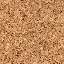 